 Приложение к решению маслихата города Алматы от «14» декабря 2021 года №104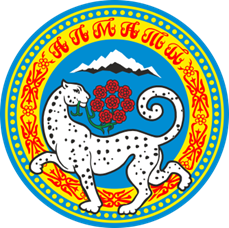 ПЛАН РАЗВИТИЯ ГОРОДА АЛМАТЫ НА 2021-2025 ГОДЫАлматы 2021СодержаниеПаспорт*Прогнозные данные. **Суммы расходов по источникам финансирования будут корректироваться с учетом утверждения и уточнений республиканского и местного бюджетов на соответствующий финансовый год в соответствии с законодательством Республики Казахстан. 2. Видение и перспектива развития города АлматыАлматы – это город, привлекательный для жизни и работы, интеллектуальный и культурный центр Центральной Азии. Для укрепления и дальнейшего развития потенциала города необходимо создавать безопасную комфортную городскую среду, повышать качество жизни и предлагать лучший бизнес-климат в регионе.Для развития Алматы в качестве экономически активного инновационного города, центра притяжения инвестиций и технологий, потребуется поддержка перспективных экономических специализаций и наращивание усилий по формированию в городе благоприятного инвестиционного и бизнес-климата. В целом, благодаря дальнейшей реализации инвестиционного, экономического и транспортно-логистического потенциала города, в ближайшие пять лет планируется обеспечить ежегодный прирост экономики на 5%. А дальнейшие меры по диверсификации и технологическому обновлению экономики позволят повысить рост производительности труда с -4,6% (2021 год) до почти 14% к 2025 году (от уровня 2019 г. в ценах 2019 г.). Одно из наиболее перспективных направлений – транспортно-логистический потенциал города. Завершение Большой Алматинской Кольцевой автодороги включит Алматы в систему международной магистрали «Западный Китай – Западная Европа». Как центр дистрибуции Алматы будет реализовывать функции хаба для страны и региона. Эти факторы будут способствовать встраиванию города в международные цепочки валовой добавленной стоимости. Дальнейшее развитие получат и традиционные сектора экономики в виде оптовой и розничной торговли, услуг и других направлений. Так, для увеличения доли торговых площадей и активизации малого бизнеса в городе ведется строительство крупных объектов торговли, что в дальнейшем повлияет на темпы роста оптово-розничного товарооборота. Так, к 2025 году за счёт новых торговых площадей и комплексных мер по стимулированию предпринимательства, а также расширению экспорта планируется увеличить объём товарооборота до 19 трлн. тг. (2021 г.- 14 трл. тг.).	        Наряду с этим, нужно усиливать долю производительных секторов, требующих высокой квалификации – профессиональных и научно-технических услуг, финансов и страхования, информационно-коммуникационных технологий, а также индустрий креативной экономики. Город продолжит использовать свой потенциал в качестве инновационного центра, благодаря высокой концентрации специализированных научно-исследовательских институтов, международных компаний. В частности, в рамках формирования «smart city» уровень достижения ключевых показателей Эталонного стандарта планируется увеличить до 96% путем осуществления системных проектов в сфере здравоохранения, безопасности, экологии, социальных услуг и др. Будут предприняты меры по созданию (i) экосистемы инноваций, объединяющей бизнес, университеты и IT-специалистов, (ii) акселераторов, способствующих раскрытию потенциала стартап-компаний.  Аналогичным образом, принимая во внимание перспективность сектора креативных индустрий, будет продолжена комплексная работа по формированию креативной экосистемы с активным вовлечением ключевых стейкхолдеров в лице городских жителей, бизнеса, творческих кругов, молодежи и государства. Это найдет свое отражение в полной перезагрузке городских культурных пространств, создании креативных кварталов и парков, творческих хабов, расширении программ стимулирования креативных компаний. Уже сегодня, около 9% предприятий города работают в креативном секторе. Дальнейшее развитие креативной инфраструктуры и повышение конкурентоспособности креативной продукции, позволит стать Алматы центром новых индустрий, инноваций и «экономики знаний».Развитию новых ниш в экономике и привлечению инвестиций должно способствовать переформатирование деятельности и дальнейшее развитие СЭЗ «Парк инновационных технологий», с созданием кластера высокотехнологичных лабораторий и производств медицинских изделий, фармацевтической, химической продукции, электронного и оптического оборудования, компонентов для автомобильной и железнодорожной техники.В целях обеспечения устойчивого развития города, в ближайшие годы в повестке дня города будут вопросы управления процессом урбанизации в более широком смысле. Это важно с точки зрения достижения баланса между тремя ключевыми элементами – экономикой, окружающей средой и обществом.  С учетом миграции и возросшей нагрузки на городскую инфраструктуру, будет продолжена работа по принципу «Город без окраин», нацеленного на улучшение стандартов жизни во всех районах города, в частности в присоединенных частях. Принимая во внимание тесную функциональную связь города с прилегающими территориями, будут приниматься меры для обеспечения управляемой урбанизации, путем взаимодействия с акиматом Алматинской области и комплексного транспортного планирования, управления земельными ресурсами, модернизации социальной и инженерной инфраструктуры с учетом интересов и потребностей жителей и бизнеса, создания зеленых зон и новых точек притяжения. В перспективе в свете инициативы о разработке закона о развитии агломераций будут реализованы проекты по улучшению экологии, транспортной системы, развитию МСБ, предупреждению ЧС. К примеру, с учетом важности скоординированного подхода при планировании транспортной системы «Большого Алматы», а также из-за отсутствия единого инструментария прогнозирования транспортных потоков агломерации, планируется реализация проекта-активатора «транспортная модель агломерации» для более качественной проработки инфраструктурных проектов.К 2025 году будет значительно модернизирована ЖКХ-инфраструктура, в особенности в новых присоединенных районах города. Так, будет проведена реконструкция канализационных очистных сооружений с применением современных и эффективных технологий за счет ввода 775 км сетей водопровода и 673 км сетей канализации и строительство 3-х водозаборных сооружений общей мощностью более 46 м3/сут. В целом, уровень доступа населения к услугам водоснабжения составит 100%.В результате реализации проектов дорожной инфраструктуры, доля автодорог в хорошем и удовлетворительном состоянии достигнет 95%. Повышению комфорта и безопасности будут также способствовать строительство 4 транспортных развязок, 6 пробивок, 55 пешеходных переходов, 4 надземных пешеходных переходов. В течение следующих 4 лет дальнейшее развитие найдет общественный транспорт. К примеру, до 2025 года будут запущены 4 новые станции метро (Сарыарка и  Б. Момышулы,  Калкаман - 2023 и Карасай 2025 г.) в западном направлении общей протяженностью 5,7 км.С учетом важности жилищного вопроса, будут поддерживаться высокие темпы строительства жилья. В частности, будут построены и распределены квартиры среди нуждающихся в рамках государственных проектов. Планируется ввести в эксплуатацию 63,1 тыс. кв. м жилья (1 451 квартира) без права выкупа, в том числе 216 квартир или 10,1 тыс. кв. м для социально уязвимых слоев населения, 185 квартир или 11 тыс. кв. м для многодетных семей, 1 050 квартир или 42 тыс. кв. м для работающей молодежи.Реализация Плана развития позволит поэтапно снизить дефицит ученических мест, начиная с 2021 года на 47%, за счет строительства 89 новых объектов образования на 44 589 мест до 2025 года. Кроме того, строительство 15 государственных детских садов на 3 940 мест в 2021-2025 гг. и открытие 400 частных дошкольных организаций приведут                               к постепенному снижению очередности. Охват детей (3-6 лет) дошкольным обучением в 2025 году составит 99,7%. Благодаря вышеназванным мерам, планируется повысить уровень удовлетворенности населения школьным и дошкольным образованием с 71,0 % (2020 год) до 80% (2025 год). В сфере здравоохранения, за счет строительства порядка 19 медицинских объектов улучшится медицинское обслуживание и будет обеспечена шаговая доступность медицинских услуг для более 1 млн. жителей. В сфере социальной защиты основными направлениями станут сокращение уровня безработицы к 2025 году с 5,3% (2021 год)  до ≤4,9%. В рамках Национальных проектов будут созданы более 55 тыс. рабочих мест, из них постоянных – свыше 38 тыс., временных – 17 тыс.Другим важным направлением развития является повышение безопасности города. В этой области благодаря мерам по укреплению материально-технического оснащения департаментов полиции и экстренных служб и профилактике преступлений, планируется улучшить криминогенную обстановку, а уровень преступности на 10 000 населения снизить с 280 ед. (2021 год)  до 260 в 2025 году. Другим фактором безопасности станет укрепление системы предупреждения и реагирования на ЧС. В частности, МИО совместно с органами ЧС продолжат взаимодействие в рамках улучшения инфраструктуры реагирования на ЧС, оснащенности органов гражданской защиты материально-техническими средствами, повышения уровня защиты населения от наводнений, талых и дождевых вод.3. Анализ текущей ситуацииГород Алматы является крупнейшим городом страны, донором республиканского бюджета, занимая на протяжении продолжительного периода лидирующее положение среди других регионов. ВРП за 2020 год составил 13,4 трлн. тенге, доля в ВВП республики составила 19,1%, в поступлениях налогов и платежей в 2020 году – 24,3%. Удельный вес секторов в общем объеме ВРП за 2020 год: промышленность – 5,5%, строительство – 2,6%, торговля – 33,2%, финансовая и страховая деятельность – 9,7% транспорт и складирование – 4,3%, информация и связь –6,2% и прочие – 38,5%.За 2020 г. число прибывших из других регионов Республики и стран дальнего и ближнего зарубежья по сравнению c 2019 г. увеличилось на 21.9%, а число выбывших  на – 26,8%.Приток населения из других регионов страны носит бессистемный характер и без учета возможностей существующей социальной, инженерной инфраструктуры и рынка труда города. Растет конкуренция на рынке труда, спрос на доступное жилье существенно превышает предложение, повышаются риски общественной безопасности и маргинализации. Также, многие казахстанцы меняют место жительства и прибывают в город без официальной регистрации.В этой связи ключевыми проблемными вопросами города Алматы являются его перенаселенность, загруженность, неэффективная занятость в среде внутренних мигрантов. Алматы – город с сервисной экономикой. В структуре ВРП по итогам 2020 года доля сферы услуг и торговли занимает 65,7%. Сектор оптовой и розничной торговли вносит наибольший вклад в экономику города (за 2020 год 33,2% в ВРП), причем объем оптовой торговли (10 150,4 млрд. тенге, 42,3% от республиканского объема) превышал объем розничной торговли (3 445,4 млрд. тенге, 30% от республиканского объема) почти в 3 раза. Промышленность города Алматы представлена 1629 предприятиями, из которых 8,3% относятся к крупным и средним. Они составляют основу индустрии города, производя 76% объема промышленной продукции. За 2018-2020 годы объем промышленного производства имел стабильную тенденцию роста (2018 г.- 917,9 млрд. тенге, 2020 г. – 1051,7 млрд. тенге), среднегодовые темпы роста индекса физического объема продукции обрабатывающей промышленности составили 108,3%.Якорным проектом реализации промышленного потенциала является Индустриальная зона. Общая площадь территории составляет 490 га, из них выделено под проекты 326 га (164 га под инфраструктуру). Резидентами являются 63 компании на 239 млрд. тенге, с созданием более 7,7 тыс. рабочих мест. Индустриальная зона предоставляет площадку для усиления ряда экономических специализаций. Так, в Индустриальной зоне  всего реализовано 17 проектов с созданием 2,6 тыс. рабочих мест, в таких отраслях как пищевая промышленность («BRP APK», «Бижан»), производство металлических инженерных изделий («Tokyo Rope Almaty»),  бумажных и упаковочных изделий, кабельно-проводниковой продукции («KMK Investment») и другие. Необходимо отметить, что на сегодняшний день в городе Алматы имеются 4 запущенных малых промышленных парка, («БротМастер», «ALAESTATE», «Samruk Group», «AsiaProm Textile»). В ближайшие годы планируется запуск дополнительных мощностей и парков.Алматы остается лидером страны по объему выпуска реальной продукции малого и среднего предпринимательства. Более 203,5 тыс. субъектов МСБ обеспечивают 52,2% ВРП, 65% налогов, более 954,4 тыс. рабочих мест или 63,7% от общего числа занятых в городе. Выпуск продукции МСП за 2020 год составил 8 565,9 млрд. тенге, что номинально на 6,8% больше соответствующего периода 2019 года.В рамках системной работы по поддержке бизнеса совершенствованы подходы. Действует полноформатный инвестиционный блок AlmatyInvest, который в рамках СПК выступает основным драйвером привлечения инвестиций; Центр предпринимательства «Qolday», по повышению инвестиционной привлекательности города, а также привлечению стратегических партнеров в масштабные проекты. За 2018-2020 годы в рамках государственной программы «Дорожная карта бизнеса – 2025» выделено 18,3 млрд. тенге, просубсидировано 479 проектов.Алматы является одним из самых инвестиционно-привлекательных регионов. За 2018 – 2020 годы инвестиции в основной капитал по г. Алматы выросли с 731,6 до 971,2 млрд. тенге. Здесь функционирует специальная экономическая зона «Парк инновационных технологий» (далее – СЭЗ). На сегодняшний день на территории СЭЗ "ПИТ" действуют 65 предприятий в сфере производства приборов различного назначения и разработки программного обеспечения, которые в совокупности с 2011 года привлекли 6,8 млрд. тенге инвестиций и создали 3250 рабочих мест, при этом часть этих компаний являются участниками создаваемого на территории СЭЗ «ПИТ» приборостроительного кластера. Наряду с этим, акиматом города Алматы, начиная с 2020 года, ведется активная проработка создания кластера по производству фармацевтических препаратов, медицинских изделий и техники.К примеру, компания ТОО «Viva Pharm», являющаяся отечественным производителем широкого спектра лекарственных препаратов, арендовала на территории СЭЗ «ПИТ» земельный участок площадью 2,56 га, где планирует строительство собственного завода по выпуску более 100 наименований лекарственных средств в жидкой, твердой и мягкой формах. Еще одним из активно развиваемых на территории СЭЗ «ПИТ» направлений является создание образовательного кластера, в состав которого войдут кампусы «Школы искусственного интеллекта АО «Назарбаев Университета» и Международного университета информационных технологий. То есть уже на сегодня можно сказать, что СЭЗ «ПИТ» вошел в активную фазу своего развития и в самое ближайшее время может оказать сильное влияние на развитие инновационной и промышленной экосистемы города Алматы.Дополнительным резервом роста может стать формализация теневой экономики. С учетом того, что основной объем ненаблюдаемой экономики приходится на город Алматы, требуется дальнейшее усиление координации заинтересованных государственных органов и организаций в вопросах профилактики, предупреждения вывода капиталов, ухода от уплаты налогов. Следует отметить, что теневая экономика не ограничивается криминальным аспектом. К примеру, такие проекты, как цифровизация и автоматизация оплаты проезда в общественном транспорте, парковочных зон также способствуют прозрачности финансовых потоков и выводу части экономики из тени. Другим важным направлением в развитии экономики выступает анализ текущего состояния МСБ, выявление потребностей и проблем предпринимателей, а также точек роста. Так, согласно мониторингу, проведенному Национальным банком, основными препятствиями ведения бизнеса выступают уровень налогов, спрос на продукцию, конкуренция, нехватка квалифицированных кадров, доступ к финансированию и другие. Пандемия, начавшаяся в 2020 году, оказала значительный урон бизнесу, с учетом того, что более трети ВРП города составляет торговля. С другой стороны, вызовы пандемии привели к качественному развитию цифровой экосистемы бизнеса. Дальнейшему развитию онлайн-торговли мешают высокая доля теневой экономики, высокая комиссия по межбанковским платежам, эквайринга, неготовность МСБ.В сфере образования функционируют 859 дошкольных организаций, из них более 77% составляют частные детские сады (всего 670). За последние три года количество дошкольных организаций в городе увеличилось на 390, которыми охвачены 11 438 детей (10 государственных ДО на 1 950 мест и 380 частных ДО  на 9 488 мест). При этом в текущем году были открыты 76 частных детских сада на 4 866 мест, а также завершено строительство 3 государственных ДО на 360 мест в Наурызбайском и Бостандыкском районах. Кроме того, до конца текущего года планируется ввести в эксплуатацию государственный детский сад на 315 мест, возвращенный с аренды, в Ауэзовском районе. За три года охват детей от 1 до 6 лет дошкольным воспитанием и обучением увеличился на 12,1% и составляет в настоящее время 64,5%. Охват детей от 3 до 6 лет также возрос на 8,3% и составляет 91%. В системе среднего образования в 2021-2022 учебном году функционирует                     291 организация, в том числе 207 государственных и 84 частных. Контингент обучающихся по сравнению с 2020-2021 учебным годом увеличился на более                         12 тысяч обучающихся и составил 303 110 учащихся. По результатам теста PISA в г. Алматы, проведенного в 2018 году, учащиеся набрали 448 баллов по математике, 424 балла по читательской грамотности и 431 балл по естествознанию. Город Алматы остается на лидирующих позициях по стране по результатам международных и республиканских олимпиад, научных соревнований по общеобразовательным предметам. По итогам 2020-2021 учебного года, несмотря на дистанционный формат обучения, учащиеся школ города в очередной раз     заняли 1 место среди 17 регионов по итогам Республиканской олимпиады                            по 16 общеобразовательным предметам и признаны «Лучшей командой» по республике по итогам Президентской олимпиады по предметам естественно-математического направления (физика, математика, химия, биология).Уровень обеспеченности школ предметными кабинетами физики, химии, биологии, STEM составляет 90,8%, данный показатель планируется увеличить к 2025 году до 98,7%.Для повышения безопасности в школах функционируют более 4,6 тысяч систем внутреннего и наружного видеонаблюдения, кроме того, видеонаблюдение 100% государственных школ (всех 207) подключено к ЦОУ Департамента            полиции города Алматы. Из 207 государственных школ, 71 обслуживаются также  специализированной ведомственной охраной, во всех школах (100%) установлены тревожные кнопки. В целях дальнейшего решения проблемы дефицита ученических мест в 2020 году было начато строительство 8 государственных школ на 12 600 мест,                               из которых 3 школы на 5 100 мест будут введены в эксплуатацию до конца текущего года. Кроме того, в настоящее время завершены работы по строительству 11 пристроек на 4 600 мест к действующим школам, при этом до конца текущего года планируется ввести всего 17 пристроек на 8 263 места. В сфере технического и профессионального образования действуют                            83 колледжа (23 государственных, 60 частных) с общим контингентом 73 719 студентов. Для обеспечения молодых людей бесплатной возможностью обучаться по востребованным специальностям в 2021 г. принято 9 824 студента, что больше на 2 500 чел. по сравнению с 2020 г. (2020 г. - 7324) .В приоритете остается инклюзивное образование. Сейчас в организациях образования города обучаются более 4 тыс. детей с особыми образовательными потребностями. Сегодня условия для инклюзивного образования созданы 116 дошкольных организациях из 172 без учета специальных ДО и санаторного типа (67%), в 166 школах из 207 (80%) и 22 колледжах из 23 (95%). Высокий рост доли частных организаций образования - результат принятых мер по развитию частного бизнеса за счет внедрения подушевого финансирования и реализации программ по субсидированию. Вместе с тем, из-за высокой миграции и естественного прироста населения          в городе сохраняется проблема высокой очередности в дошкольные организации. Охват дошкольным обучением детей от 1 до 6 лет составил 64,5% (РК - 81,7%),                      от 3 до 6 лет - 91% (РК - 99%). В городе также наблюдается дефицит более 33 тыс. ученических мест, при этом за счет принимаемых поэтапных мер в текущем году планируется создать 16 019 новых мест в школах, тем самым снизить дефицит на 47%. С учетом последних неблагоприятных событий, включающих пандемию, карантинные ограничения, развитие здравоохранения является одним из приоритетов города. В г. Алматы 88 организаций здравоохранения. Уровень оснащенности медицинским оборудованием составляет 91,5%. Оснащенность отделений анестезиологии, реанимации и интенсивной терапии доведена до 100%. На сегодняшний день лекарствами обеспечены 355 тыс. человек. Средняя ожидаемая продолжительность жизни населения г. Алматы за три года (2018-2020 гг.) снизилась с 75,54 лет до 74,02 лет. Тем не менее, показатель города Алматы выше среднего уровня по стране (по итогам 2020 года 73,18 года).Ожидаемая продолжительность жизни снизилась, в связи с ростом общей смертности, с 6,51 в 2019 г. до 7,28 в 2020 г. на 11,8%. За 3 года построено 12 объектов здравоохранения, которые обеспечат повышение качества услуг и шаговую доступность жителей города. По итогам 12 месяцев 2020 года по городу Алматы показатель материнской смертности увеличился в 1,9 раза и составил 25 на 100 тыс. родившихся живыми против 13,2 в 2019 году. А младенческая смертность за тот же период составила 7,55 случая на 1 тыс. родившихся живыми против 8,09 по сравнению с аналогичным периодом 2019 года.  С учетом причин и факторов материнской и младенческой смертности, расширяются меры по мониторингу состояния беременных, проводится информационно-разъяснительная работа, осуществляются меры повышению квалификации персонала и оснащенности оборудованием.Для повышения удовлетворенности населения качеством медицинских услуг, проводится системный анализ обращений, жалоб, ведется анкетирование пациентов. По итогам 4 квартала 2020 года уровень удовлетворенности пациентов качеством медицинской помощи составил 51,6%. Актуальным остается вопрос расширения доступа к медицинским услугам в рамках концепции «Город без окраин» путем строительства новых семейно-врачебных амбулаторий и поликлиник. Среди других проблем в сфере здравоохранения следует отметить недостаточное финансирование услуг службы скорой помощи; нехватку финансирования для лечения онкологических заболеваний; ежегодное увеличение количества пациентов с орфанными заболеваниями, которые нуждаются в получении дорогостоящих лекарственных препаратов за счёт средств местного бюджета. При анализе данного вопроса выяснено, что во многих регионах страны ограничено количество необходимых лекарственных препаратов и поэтому многие пациенты прикрепляются в медицинские организации г. Алматы. Город Алматы является культурным центром Республики. Здесь расположено 135 объектов и организаций культуры, в том числе 41 республиканских, 10 городских, 6 ведомственных и 47 частных. В их числе 18 театров, 31 библиотека, 25 музеев, 8 культурно-досуговых организаций, 21 кинотеатр. Одним из важных направлений в сферы культуры является Программа «Рухани жаңғыру». На уровне города утвержден План мероприятий по реализации данной программы, который включает такие мероприятия и проекты, как «Туған жер», «Современная казахстанская культура в глобальном мире», «Новое гуманитарное знание. 100 новых учебников на казахском языке», «100 новых лиц Казахстана», «Тысяча лет степного фольклора и музыки» и др.Для развития потенциала Алматы как центра креативной экономики страны проводится работа по поддержке предпринимателей креативной индустрии посредством обучения, финансирования, приобретения материальных активов, оборудования. В 2021 г. в г. Алматы было создано первое в стране Управление креативных индустрий. Продолжается работа по оказанию финансовой поддержки по линии «Almaty Finance» и «МФО Алматы». Дальнейшая работа будет нацелена на создание экосистемы креативных индустрий с активным вовлечением сообществ и бизнеса.В настоящее время в городе Алматы функционируют 3611 спортивных объектов. По итогам  2021 года по сравнению с 2020 годом (3399 спортивных объектов) количество спортивных объектов увеличилось на 212. Охват граждан города Алматы занятиями физической культурой и спортом вырос до 33%, по сравнению с 2020 годом рост на 73 492 человек. В 83 колледжах города в 2021 году обучаются 63,5 тыс. человек, из них занимаются спортом 30,8 тыс.  человек. В ВУЗах города физической культурой и спортом занимаются 45,7 тыс. студентов. В  городе создаются условия для занятия спортом людьми с особыми потребностями, в частности продолжается работа по адаптации спортивных комплексов. К примеру, действует спортивный клуб «Алматы», где проводятся учебно-тренировочные занятия для лиц, имеющих инвалидность.На рынке труда численность рабочей силы в 2020 году составила 1 011,5 тысяч человек. Подавляющую долю составляют горожане с высшим образованием (74%), что существенно отличает структуру трудовых ресурсов Алматы от общереспубликанского показателя (42,2%).Уровень безработицы за 2020 год составил 5,2% (РК – 4,9), увеличившись на 0,1пп по сравнению с 2019 годом. Большая часть занятого населения осуществляли свою деятельность в отраслях торговли (24%), образовании (10%), промышленности (8,8%), строительства (7,8%).В целом, за последние три года в г. Алматы создано 142,5 тысяч новых рабочих мест, в том числе в 2020 году 76,3 тыс. рабочих мест.Положительную динамику имеют показатели пенсионного обеспечения и выплаты государственных социальных пособий. В 2020 году АСП выплачена 5 920 семьям (29 212 чел.), что по сравнению с 2019 годом меньше в 2,1 раза. Удельный вес получателей адресной социальной помощи (обусловленной денежной помощи), вовлеченных в активные меры содействия занятости составил 22,2% при плане 21%. Для стабилизации цен на социально-значимые продовольственные товары (СЗПТ) проводится комплекс мер. К примеру, в марте 2020 г., из местного бюджета выделено 5 млрд тенге для предоставления «оборотных» займов субъектам предпринимательства для фиксирования цен 18 наименований СЗПТ (кроме соли). Общий объем товаров по соглашениям составил 24 тыс. тонн. Проводятся сельскохозяйственные ярмарки, осуществляются прямые поставки продукции из других регионов.По итогам 2020 года индекс цен на СЗПТ в Алматы составил 110,7%, что ниже среднереспубликанского (РК - 111%).  Продолжается работа по созданию благоприятных условий для соотечественников, желающих переехать в Казахстан. Так за 2018-2020 годы статус кандаса в г. Алматы получили 2394 чел. В г. Алматы проживают более 692 тыс. молодых людей в возрасте от 14 до 35 лет(37% от общего числа жителей), из них более 242 тыс. студенты 38 ВУЗов и 80 ТиПО. Ежегодно из регионов в город прибывает более 35 тыс. молодых людей.В рамках госпрограммы «Еңбек» в 2020 году трудоустроено на постоянную и временную работу 25,3 тыс. молодежи. В городе Алматы функционируют десятки Досуговых центров для молодежи, а также детей и подростков из многодетных и малообеспеченных семей. Кроме того, в рамках поддержки молодежи реализуются более 20 социальных проектов, в их числе - молодежный Лофт-центр «DEPO Evolution Park»,«Алматы Жастары», «Жасыл ел», «Бастау бизнес». В рамках городской программы «Алматы жастары» работающая молодежь имеет возможность получить квартиры. Алматы является центром туристской индустрии Казахстана. Почти каждый второй иностранный турист посещает город Алматы. За 2020 год всего обслужено местами размещения 737,2 тыс.человек, это пятая часть республиканского показателя – 3,58 млн.человек(20,5%). Следует отметить, что показатель количества туристов в 2020 году снизился на 45% из-за карантинных мер и ограничения визового режима.Несмотря на ограничительные меры, принимаемые для борьбы с COVID-19, в 2020 году в развитие отрасли было вложено более 68,8 млрд. тенге. Построены 4 визит-центра в горной местности, глэмпинг отели, зиплайн аттракционы, оцифрованы 1000 км. горных пеших троп, протяженность благоустроенных троп доведены до 500 км.Кроме того, ведется системная работа по привлечению инвесторов для организации мест размещения.В период с 2018 по 2020 годы объем рынка строительства в денежном выражении вырос с 346,1 млрд. тенге в 2018 году до 402,7 млрд. тенге в 
2020 году, индекс физического объема строительных работ составил 110,6%.Сегмент жилищного строительства является наиболее крупной составляющей строительства зданий. Общая площадь введенных в эксплуатацию жилых зданий за последние три года составила 6 509,7 тыс. кв.м., среднегодовые темпы роста составили 108,1%. Темпы роста ввода жилья в 2020 году составили 114,2% (доля в республиканском объеме составила 15,7%).Для повышения доступности жилья, запущена и успешно реализуется городская жилищная программа «Бақытты отбасы» для многодетных семей. В рамках госпрограммы «Нұрлы жер» в 2020 году выделено 66,5 млрд. тенге, освоено 63,5 млрд. тенге или 95,5%. Бюджетные средства были предусмотрены на строительство                       5 206 квартир кредитного и арендного жилья без права выкупа общей площадью 289,5 тыс. м2. в том числе, арендного жилья – 828 квартир или 39,5 тыс. м2, кредитного жилья – 4 378 квартир или 250,0 тыс. м2.По арендному жилью выделены квартиры для многодетных семей – 267, работающей молодежи – 350, социально-уязвимых слоев населения – 211. Из кредитного жилья: 730 квартир для вкладчиков банка и очередников МИО, 3 648 квартир по программе «Шаңырақ». В сфере транспортной инфраструктуры за 3 года построено 111,4 км новых дорог, продолжается строительство 3-х транспортных развязок, проведен капитальный ремонт на 3,7 км дорог и средний ремонт более 325 улиц общей протяженностью 530 км. Введены 8 надземных пешеходных переходов. Пассажиропоток метро планируется увеличить в 2 раза (до 86 тыс. чел/сут.). Доля метро от общего пассажиропотока общественного транспорта возрастет с 4,27% до 8%. На системной основе происходит обновление подвижного состава. В 2020 году Хендай Ротем было поставлено 2 состава.К ключевым транспортным проблемам можно отнести низкое качество услуг общественного транспорта (нерегулярность маршрутов, нехватка подвижного состава и водителей, а также нарушение Правил перевозок пассажиров и багажа); пробки и большое количество въезжающего транспорта в город. В этом контексте перспективным станет проект по развитию транспортной системы Алматинской  агломерации. Сегодня акимат города Алматы не располагает данными и полномочиями для работы в масштабе «Большого Алматы», поэтому данный проект путем расширения зоны охвата и насыщения новыми данными текущей транспортной модели позволит более точно составлять прогнозы по передвижениям внутри агломерации, а также позволит обеспечить более качественную проработку всех инфраструктурных проектов.Алматы обладает сложной системой инженерной инфраструктуры. Уровень обеспеченности услугами централизованного электроснабжения города Алматы составляет 100%. Уровень обеспеченности газом в Алматы достаточно высокий. За 3 года показатель обеспеченности газом вырос с 95% до 99%. К ключевым проблемам в сфере ЖКХ можно отнести износ инженерных сетей превышает 60%, в том числе электроснабжения - 65%, теплоснабжения – 61,1%, водоснабжения - 58,9%, водоотведения – 59,8%; 19% улиц города не освещены или освещены частично.В 2014 году износ тепловых сетей составлял 63,5%. 2014-2019 гг. проведена работа по реконструкции более 103,8 км магистральных тепловых сетей, из которых по программе «Нұрлы жол» - 28,6 км.За период с 2014 по 2020 годы изношенность тепловых сетей снижена на 2,4% с 63,5% до 61,1%. Количество повреждений на магистральных тепловых сетях сократилось на 37% (2014г. – 434, 2018г. – 275), потери снизились на 1,6% (2014 г. -19,8%, 2018г. – 18,2%). Заметно сократилось время устранения аварий в среднем с 7 до 6 часов. В целях уменьшения дефицита (33,4 Гкал) тепловой энергии в южной зоне в 2018 году завершена реконструкция Юго-восточной районной котельной (3 млрд. тенге).Отсутствует центральное водоснабжение и водоотведение в 23 микрорайонах города. Благодаря строительству сетей водоснабжения в 2020 году удалось довести уровень доступа к услугам водоснабжения до 98,3%. Экология. Алматы относится к городам Казахстана с высоким уровнем загрязнения воздуха в течение многих лет. Принимаются системные меры по газификации частного жилого сектора и предприятий теплоэнергетики, экологизации общественного пассажирского транспорта, развитию зеленого фонда, реабилитации поверхностных водных ресурсов и пр. В результате реализации данных мероприятий выбросы загрязняющих веществ в атмосферу от стационарных источников  снижаются: в 2018г. выброшено в атмосферу - 43 тыс.т\г, в 2019г. – 46,1 тыс.т/г, в 2020г. – 44,47 тыс.т/г.Основным источником загрязнения атмосферы в городе Алматы является автотранспорт. Объем загрязнения от транспорта связан с ежегодным ростом его количества и постепенным старением автопарка города. Так по сравнению аналогичном периодом 2018 года увеличилось с 509,6 тыс.ед. до 517,5 тыс.ед. в 2020 году. В то же время растет количество автомобилей, соответствующих современным требованиям соответствия классу Евро-5. Один из способов улучшения экологии – это увеличение зеленого фонда города. Второй год в рамках исполнения поручений Главы государства реализуется программа «Жасыл Алматы» по высадке 1 млн. деревьев за 3 года. Уже высажено 570 тыс. саженцев различных пород. Важное место в контексте улучшения экологии занимает также переработка и утилизация твердых бытовых отходов.	Объем образованных твердых бытовых отходов в городе Алматы в 2021 году за 3 квартал составил 335 тыс. тонн отходов, из них отсортировано и переработано 47 тыс. тонн вторичного сырья, что составляет долю переработки и утилизации твердых бытовых отходов  -14%. 	Для увеличение доли переработки и утилизации твердых бытовых отходов, совместно с МСБ, ведутся работы  по установке пунктов приема, сетчатых контейнеров, экобоксов и контейнеры для сбора пищевых отходов у источника образования отходов. На сегодняшний день, на территории города Алматы установлены 36 пунктов приема вторичного сырья на платной основе, 1000 сетчатых контейнеров,1000 экобоксов для сбора вторичного сырья, и 200 ед. контейнеров для сбора пищевых отходов. Также, частным  партнером на мусоросортировочном комплексе ведутся работы по глубокой переработке отходов.Высокое значение для решения экологической проблемы города имеет реализация проекта модернизации Алматинской ТЭЦ-2.  В целом, большое негативное влияние на качество жизни в Алматинской агломерации оказывают две проблемы, такие как высокая загрязненность атмосферного воздуха и отсутствие современной комплексной системы управления отходами. Предлагается комплексное решение экологических проблем в рамках проекта «Green Big Apple». Ожидаемый эффект от реализации проекта проявится в состоянии атмосферного воздуха, который будет соответствовать стандартам ВОЗ, также будет построена система контроля мониторинга состояния атмосферного воздуха с выявлением источников выбросов, включающая в себя подсистему информирования населения о состоянии выбросов, и современная система управления отходами. В рамках развития концепции «Умного города» проводится работа по внедрению цифровых технологий во все сферы жизнедеятельности города. Для эффективного моделирования развития устойчивой инфраструктуры города, и управления его системами реализован проект «Цифровой двойник город». Алматы занимает первое место среди всех регионов страны в рейтинге «умных» городов.В Алматы за последние годы криминогенная ситуация стабилизировалась. В течение последних трех лет предпринят ряд организационных мер, направленных на профилактику правонарушений и борьбу с преступностью, коренное изменение подхода к учету и регистрации уголовных правонарушений. В результате, сократилось количество уголовных правонарушений (за 2018 год по городу зарегистрировано – 62 646 преступлений, в 2019 году – 54 344  (86,7%), в 2020 г.  28 673 (52,7%)).По принципу «Безопасный двор» в многоквартирных домах установлено      33 454 видеокамер, на перекрестках улиц частного сектора 4210, также 33014 во дворах индивидуального жилого строительства.В целях замедления скорости транспорта в 2020 году установлено 12 трапециевидных и 275 стандартных искусственных неровностей, 41 пост «Сергек», установлено 786 дорожных знаков, нанесено 12343 кв.м. линии дорожной разметки.Вместе с тем, следует отметить, что в Алматы проживает 10% населения страны, но совершается 18% преступлений (в 2020 году совершено 27946 правонарушений, по Республике 156467 правонарушений). В городе происходит почти 30% всех ДТП страны, а число пострадавших достигает четверти от общестранового показателя.В сфере предупреждения чрезвычайных ситуаций за 2018 – 2020 годы уровень обеспеченности инфраструктуры противодействия паводкам и наводнениям, селям, оползням, землетрясениям, пожарам увеличился с 55% до 57%. 98% от общего числа ЧС составляют пожары. По-прежнему наибольшее количество пожаров приходится на жилой сектор. В этой связи, проводятся сходы населения, распространяются памятки и буклеты о мерах пожарной безопасности. В рамках Программы газификации города ежегодно сокращается количество жилых домов на печном отоплении. Другим направлением является обеспечение противопаводковой безопасности. Благодаря своевременно принятым мерам за последние годы удалось избежать масштабных подтоплений в городе, все городские службы с поставленными задачами справились.В целом, за последние три года было построено 497 км арычных сетей, стабилизированы и берегоукреплены более 40 км русел рек, что позволило снизить количество потенциально подтапливаемых участков в 3,5 раза. В окрестностях города Алматы имеются 45 моренных озер, 
из них 15 нестабильны, а 7 озер – прорывоопасны, на которых ежегодно проводятся превентивные работы по их опорожнению, в результате уровень воды понижен до безопасных отметок. В рамках государственной программы «Цифровой Казахстан» и на базе «Smart-city» при поддержке Акимата города, с 2017 года ДЧС проводятся работы по внедрению системы автоматизированного мониторинга селевой опасности в бассейнах рек Киши и Улкен Алматы, Каргалы и Аксай. На сегодняшний день, завершены работы по установке 21 станций в ущельях рек Каргалы, Аксай. В 2020 году была проведена паспортизация оползнеопасных участков на территории города Алматы, по результатам которого выявлен 81 оползнеопасный участок (умеренный оползневой риск отмечается на 49 участках, средний оползневой риск на 16 и высокий оползневой риск на 16).  В 2020 проведены работы по укреплению 9 оползнеопасных участков города. Осуществляется работа по обеспечению лавинной безопасности. На лавиноопасных участках установлены 22 информационно–предупредительных стенда, на лавиноопасных склонах автодороги Медеу-Шымбулак установлены 444 снегозадерживающих щита. В целях автоматизации процесса мониторинга за лавинной обстановкой в 2020 году при финансовой поддержке акимата города Алматы разработана Методика (научно-прикладное обеспечение) по созданию автоматизированного мониторинга лавинной опасности в бассейнах рек Киши и Улкен Алматы.Комплексная характеристика основных проблем Недостаточно развитая городская среда, разрыв в уровне жизни между центральной частью города и окраинами. Пространственное развитие города имеет ряд недостатков, связанных с недостаточно эффективными планировочными решениями и слабым регулированием в градостроительной политике. Город оказался не готов к стремительному приросту населения, вызванному как присоединением территорий в последнее десятилетие (площадь города выросла в 2 раза), так и миграционным притоком. Инфраструктура города перегружена. Центральная часть города более развита по сравнению с окраинами и районами в  «нижней» части севернее пр. Райымбека.  Уровень развития городского транспорта не соответствует потребностям города.Росту автомобилизации способствовали умеренные цены на топливо, расширение дорожной инфраструктуры со строительством развязок и скоростных участков, а также неудовлетворительная работа и неразвитость общественного транспорта. В Алматы с населением более 2 млн. чел. ежедневно совершается порядка 1,2 млн. поездок на общественном транспорте, включая метро. Избыток автомобилей ведет к повышению уровня загрязнения воздуха и возникновению заторов.Стареющая инфраструктура. Более 60% сетей водопровода, канализации и теплоснабжения изношено. Нарастает отставание в темпах замены и ремонта. Нормативный срок службы большинства труб составляет от 20 до 40 лет, т.е. ежегодно требуется замена или ремонт не менее 2,5%. По факту ежегодно обновляется менее 2%. Протяженность сетей водопровода ежегодно растет, но при этом износ, составлявший в 2019 году – 59%, уменьшается только за счет прироста новых сетей. По сетям длительного срока эксплуатации износ продолжает увеличиваться, рост износа может остановиться только при ежегодной реконструкции более 75 км водопроводных сетей (около 5,5 млрд тенге). Средняя степень физического износа канализационных трубопроводов составляет 59,8%, максимальный физический износ (90,9%) имеют железобетонные трубопроводы.Сложная экологическая ситуация. Ежегодно в воздушный бассейн города выбрасывается более 122 тыс. тонн вредных веществ. 65 % выбросов приходится на транспорт. Это более 500 тыс. городских машин и еще порядка 200 тыс. иногородних. 26% выбросов (31,6 тыс. т в год) дает ТЭЦ-2, которая сжигает уголь и обеспечивает теплом более 25 % города. В этих данных не учтены источники выбросов пригородной зоны (ТЭЦ-3, котельные и другие предприятия, более 100 тыс. индивидуальных жилых домов, не подключенных к газу), которые также серьезно загрязняют общий воздушный бассейн.Конкурентные преимуществаГород предпринимательской инициативы и частного капитала. Крупнейший город Казахстана, где живет 10% населения и формируется 19,1% ВВП страны, более 24% поступлений в бюджет. В городе сосредоточено 62% кредитного портфеля банков, 38,5% внутристрановой и 16,5% внешней торговли страны. Развит малый и средний бизнес, на который приходится 52,2% ВРП, 65% налогов, более 950 тыс. рабочих мест. Высокий уровень жизни.  По ВРП на душу населения (6,9 млн. тенге/чел.) Алматы занимает 2-е место в стране после Атырауской области, по ожидаемой продолжительности жизни (75,5 лет) уступает только городу Нур-Султан. Концентрация учреждений науки и образования. В г. Алматы базируется 38 ВУЗ-ов с контингентом порядка 160 тыс. студентов, из них 6 входят в 1 000 лучших ВУЗов мира по версии QSWorldUniversitiesRanking 2020. Город занимает 1-е места в стране по количеству организаций, осуществляющих НИОКР (135 из 396 организаций, или 34%), а также по объему затрат на НИОКР (29,5% всех затрат по стране приходится на г. Алматы).Природно-климатическое разнообразие и наличие уникальных объектов туристического интереса. Горные массивы с пиками более 4 тыс. м высотой, природные парки с редкой флорой и фауной, памятники истории и архитектуры (сакские курганы, здания в стиле конструктивизма и советского модернизма), объекты спортивно-рекреационной инфраструктуры (Медеу, Шымбұлақ, Көк-Төбе и др.), одна из 2-х зон казино Казахстана рядом с городом – способствуют развитию эко-, этно-, спортивного, игорного туризма и индустрии гостеприимства. Крупнейший в Казахстане транспортно-логистический хаб и один из городов «Шелкового пути». Город имеет удобное расположение на одном из маршрутов Нового Шелкового Пути, что способствует высокой привлекательности для развития бизнеса, связанного с доставкой, хранением, реализацией товаров.Возможности развития города АлматыСтановление в качестве международного событийного центра для Центральной Азии.Город имеет географически удобное расположение и хорошо развитую инфраструктуру для проведения мероприятий широкого масштаба. Отели международного класса, конгресс-центры и спортивные объекты большой площади являются существенным сравнительным преимуществом города. Развитие туризма. Развитие этой отрасли послужит катализатором для развития более 30 смежных отраслей, начиная от авиа- и железнодорожных перевозок и заканчивая производством сувениров. Драйверами роста станут индустрия делового туризма (MICE), экологический, медицинский, спортивный и развлекательный туризм. Как важнейший актив и достопримечательность, город может использовать потенциал гор. Разнообразие флоры, фауны и климатических условий, ярко выраженная сезонность могут притягивать сюда любителей природы со всего мира.Развитие креативной экономики. В Алматы базируется более 44% всех предприятий креативных индустрий Казахстана, почти 8 тыс. предприятий рекламы, архитектуры, дизайна, программирования, моды, театра и т.д. Алматы имеет все возможности стать центром креативной экономики и инновационных производств всего Центрально-Азиатского региона. В частности, перспективными креативными индустриями являются музыка, литература, театр, опера и балет, мода, кино и анимация, новые медиа и цифровая культура, современное искусство, индустрия развлечений, архитектура и дизайн, игры, реклама. Внимание также будет уделено развитию традиционных видов искусства и ремесла, как части культурного наследия. Также, ставка на развитие креативного научно – исследовательского потенциала позволит городу стать ведущим экспортером продуктов интеллектуального труда в регионе – от творческих произведений до инновационных разработок. Повышение эффективности за счет ИКТ и цифровизации.   Возрастающая потребность горожан в формировании развитого технологического комплекса для развития экономики и социальной сферы является благоприятным фактором дальнейшего развития конкурентоспособной среды на рынке ИТ. В целом, производство ИТ-услуг, услуг связи и телекоммуникаций может стать одним из ключевых драйверов роста финансового сектора, сектора креативной экономики, торговли и логистики, туризма и других отраслей экономики города в ближайшие годы. Более того, Алматы в будущем может стать «умным городом», применяющим лучшие smart-практики, умное прогнозирование, проактивное планирование и управление во всех сферах жизнедеятельности: в застройке городских пространств, охране окружающей среды, транспорте, безопасности, здравоохранении, образовании, государственных услугах. Основные направления, цели, целевые индикаторы и пути их достиженияНаправление 1. Высокоэффективная экономикаЦель 1.1. Построение диверсифицированной и устойчивой экономикиПути достижения поставленных целей:Формирование пула инвестиционных проектов, внедрение в базу данных «Easyproject», ведение постоянного мониторинга. (Сформирован пул из 201 инвестиционных проектов на 2021-2024 год на общую стоимость 4,5 трлн. тенге с созданием 35,4 тыс. рабочих мест);2021-2025 годы привлечение крупных инвесторов в приоритетные сектора экономики, (планируется привлечь инвестиций на сумму 1,2 трлн. тенге, завершить 83 инвестиционных проектов на сумму 332,6 млрд. тенге, с созданием 10 тыс. рабочих мест, из которых свыше 5 тыс. постоянных); Реализация инвестиционных проектов в обрабатывающей промышленности;  Дальнейшее развитие СЭЗ Парк инновационных технологий «Алатау», с акцентом на фармацевтические и приборостроительные отрасли.Реализация 40 проектов в различных секторах экономики на сумму 120 млрд.тенге на территории Индустриальной зоны на 2021-2025 гг. (пищевая, легкая, строительная, фармацевтическая, химическая промышленность, машиностроение, логистика и другие направления);Реализация мер по созданию малых промышленных парков;Строительство оптово-распределительного центра, нацеленного на поддержку отечественных производителей и укрепление продовольственной безопасностиПроведение разъяснительной работы для экспортеров по мерам государственной поддержки совместно с АО «СПК «Алматы», Палатой предпринимателей;2021-2025 гг. субсидирование ставок вознаграждения по кредитам и лизингу технологического оборудования, на приобретение сельхоз оборудования и лизингу техники;2022-2025 реализация инвестиционных проектов в сфере АПК.меры по снижению теневой экономики в различных сферах жизнедеятельности города (безналичный расчет, контрольно-кассовые аппараты, оплата услуг и т.д.) 2021-2022 годы ОПМ «Казына», ориентированное на выявление хищений бюджетных средств в рамках госзакупок и реализации национальных проектов;За 2021-2025 годы реализация ОПМ «STOP-ОБНАЛ», направленное на противодействие фиктивным выпискам счетов-фактур и уклонению от уплаты налогов;ОПМ «Оффшор» по незаконному выводу капитала за рубеж;ОПМ «Бриллиантовая рука» по противодействию экономической контрабанде.Выполнение мероприятий декомпозиции Плана-графика реализации Национального проекта «Устойчивый экономический рост, направленный на повышение благосостояния казахстанцев».Цель 1.2. Повышение предпринимательской активностиПути достижения поставленных целей: Ежегодное использование механизмов льготного кредитования, грантовой поддержки в рамках всех мер по поддержке и развитию бизнеса;За 2021-2025 годы предоставление услуг для начинающих и действующих предпринимателей по принципу «одного окна», для поддержки и развития бизнеса работает Центр предпринимательства «Qoldaý», оказывающий бизнесу консультации по принципу «одного окна»;Активизация взаимодействия с Национальной палатой предпринимателей, Фондом развития предпринимательства «Даму», а также с другими организациями по поддержке предпринимательства;За 2021-2025 годы кредитование, развитие инфраструктуры, обучение и комплексное сопровождение проектов в рамках региональной программы «Almaty Business-2025», создание благоприятных условий для ведения бизнеса по 4 направлениям: финансовая поддержка, развитие инфраструктуры для создания бизнеса, консультационное сопровождение, снижение административных барьеров и адресный подход к инвесторам;2021-2022 гг. разработка и проведение онлайн – обучения для поддержки предпринимательстваОбеспечение выпускников высших учебных заведений и колледжей временной занятостью для приобретения первоначального опыта через направление на молодежной практику, ежегодно по 800 чел.;Реализация проекта «Первое рабочее мест» с целью трудоустройства и повышения конкурентоспособности молодежи на рынке труда и предоставления им необходимых трудовых навыков и адаптации на первом рабочем месте из числа многодетных и/или малообеспеченных семей, трудоспособных инвалидов.Цель: 1.3. Продвижение туристского потенциала города Пути достижения поставленных целей: 2021-2025 гг. привлечение отечественных и зарубежных инвестиций в туристскую отрасль;2021-2025 гг. строительство визит-центров горной местности;2022-2025 гг. возрождение горнолыжной базы «ЦСКА»;2021-2025 гг. развитие туристской инфраструктуры в горной местности;2021-2023 гг. создание зон кэмпинга и караванинга для парковочных площадок;2021-2025 гг. обеспечение безопасности пребывания посетителей в горной местности;2021-2024 гг. увеличение номерного фонда за счет строительства новых гостиничных комплексов, в том числе для эконом-класса;2021-2023 гг. развитие туристского кадрового потенциала путем открытия центра компетенций (школы гостеприимства и сервиса);2022-2023 гг. развитие ремесленничества путем создания Домов ремесленников (шоурумы, мастерские и т.д.);2021-2025 гг. установка санитарно-гигиенических узлов по городу и в горной местности;2021-2025 гг. систематизация работы по продвижению туристских продуктов в фокус-рынках: Китай, Арабские страны, СНГ;2021-2025 гг. разработка и внедрение новых туристских продуктов по городу и в горной местности (экскурсии, аттракционы, пешие прогулки, конные прогулки, этно-дома и др.).Направление 2. Качественная городская средаЦель 2.1. Формирование комфортной среды проживания Пути достижения поставленных целей:Внедрение новых подходов в организации городских пространств, транспортной сети, проектировании жилых зон на основе принципа полицентричности и с учетом вызовов бессистемной миграции и увеличения нагрузки на городскую инфраструктуру;2021-2024 годы строительство 775 км сетей водопровода и 673 км сетей канализации в городе;2021-2023 годы строительство 3-х водозаборных сооружений куста общей мощностью более 46 м3/сут,;2021-2025 годы развитие технологий с оборотными системами водоснабжения;Ежегодное увеличение инвестиций в строительство и реконструкцию коммунальных сетей для снижения износа сетей.Расширение сети электроснабжения;2021-2024 годы улучшение и модернизация качества дорожно-транспортной инфраструктуры (в т.ч. строительство дорог в 51 микрорайонах, реконструкция улично-дорожной сети, строительство 4 транспортных развязок и 1 разворотной эстакады, пробивка улиц);Расширение линии метро как самого эффективного способа массовых пассажироперевозок: проект строительства 4-х станций (Сарыарка и                               Б. Момышулы, Калкаман – 2023 год и Карасай – 2025 год) в западном направлении общей протяженностью 5,7 км;Завершение проекта «Модернизация и развитие сетей троллейбусных линий» общей протяженностью 172,62 км.В 2021-2022 годы капитальный ремонт дорог в микрорайоне "Думан";За 2021-2024 годы обеспечение дворовым наружным освещением в 7 районах города;Строительство многоквартирных жилых домов в рамках государственных проектов и мер льготного кредитования и арендного жилья;Реализация программы реновации жилищного фонда для решения проблемы ветхого жилья; Согласование проектной документации и принятие других мер согласно законодательству, для способствования строительству нового терминала аэропорта города АлматыРеализация наиболее оптимального решения по экологизации ТЭЦ-2 (перевод на газ);Реконструкция кабельных сетей.Цель 2.2. Улучшение экологической ситуацииПути достижения поставленных целей:2021 год благоустройство 4 парковых территорий и 1 селезащитной плотины вдоль реки Каргалы;В 2021 году на участках общей площадью 656,7 га  планируется посадка не менее  282 205 деревьев, что позволит достичь показателя 8,92 кв м/чел. Реализация Стратегии озеленения города Алматы на 2020-2025 гг. и Дендрологического плана;За 2021-2025 годы реализация наиболее оптимального решения по экологизации ТЭЦ-2: перевод на газ;2021-2025 годы продолжение работы по переводу на природный газ котельных малой и средней мощности объектов образования и здравоохранения;За 2021-2025 годы внедрение автоматизированной системы производственного экологического мониторинга промышленных предприятий с установкой датчиков на источниках выбросов основных предприятий-загрязнителей и передачей информации на сервер контролирующим органам в онлайн – режиме;Ежегодное развитие экологичного, энергоэффективного общественного транспорта как внутри города, так и в пригородном сообщении, с поэтапным полным переводом на электротягу, контроль норм токсичности и дымности автотранспорта;Ежегодное сокращение автомобильных выбросов за счет усиления контроля и наказаний за грязные выхлопы;Стимулирование отказа от автомобилей на бензине и дизеле в пользу других способов мобильности (пешее движение, велосипеды и другие виды микромобильности, авто на газе, электромобили, общественный транспорт);За 2021-2025 годы реализация проекта ГЧП по озеленению территории города Алматы (древесно-кустарниковое, декоративно-цветочное и вертикальное озеленение);Ежегодный мониторинг по ужесточению мер наказания за любое загрязнение воздуха, воды, почв, шумовое загрязнение, в том числе на бытовом уровне. Обеспечение работы по утилизации опасных медицинских отходов;2021-2025 годы увеличение количества сетчатых контейнеров для сбора вторичного сырья до 2500 ед;2021-2025 годы увеличение пунктов приема для сбора вторичного сырья от населения на платной основе до 100;2021-2025 годы увеличение экобоксов для раздельного сбора макулатуры, пластиковых отходов, стекло тары до 2500 ед;2021-2025 годы увеличение контейнеров для сбора пищевых отходов до 1600 ед;К 2025 году строительство объекта по энергетической утилизации отходов с извлечением энергии по технологии «Waste to Energy».За 2021-2025 годы поэтапное распространение практики раздельного сбора отходов и их дальнейшей переработки, расширение сети предприятий по их переработке и эффективному использованию, в том числе для выработки энергии;2021-2025 годы реконструкция русел рек, поливочной системы и благоустройство водоохранных зон и полос; реконструкция и содержание гидротехнических сооружений и коммунального фонтанного хозяйства;2021-2023 годы реконструкция и строительство порядка 125 км. арычных сетей и ливневой канализации;Проведение реконструкции канализационных очистных сооружений с применением современных и эффективных технологийЗа 2021-2025 годы реализация проекта «Молодежные трудовые отряды «Жасыл Ел».реализация медиа-плана по экологическому просвещению через публикации в традиционных и новых СМИ, проведение мероприятий, акций на местном уровне;участие в экологической акции «Birge-taza Qazaqstan» для укрепления экологических ценностей.3.  Направление Человеческий капиталЦель 3.1. Повышение благосостояния населения Пути достижения поставленных целей:Обеспечение исполнения всех обязательств по социальным выплатам и государственным пособиям, направленным на поддержку семейСоздание постоянных рабочих мест. С 2021 по 2025 годы в рамках государственных мер и стимулирования субъектов малого и среднего бизнеса планируется создание свыше 266 тысяч рабочих мест, в том числе, постоянных – 184 тыс., временных – 82 тыс.;Обеспечение временной занятостью более 26 тысяч безработных граждан через общественные работы, 4 800 человек – социальные рабочие места;Повышение уровня трудоустройства путем профессиональной переподготовки и повышения квалификации безработных по профессиям, наиболее востребованным на рынке труда, в том числе с вовлечением лиц с особыми потребностями ежегодно по 1 тысячи безработных;Обеспечение выпускников высших учебных заведений и колледжей временной занятостью для приобретения первоначального опыта через направление на молодежной практику, ежегодно по 800 чел.;Повышение уровня трудоустройства путем проведения ежегодно по 10 ярмарок вакансий в онлайн и оффлайн формате;Реализация проекта «Первое рабочее мест» с целью трудоустройства и повышения конкурентоспособности молодежи на рынке труда и предоставления им необходимых трудовых навыков и адаптации на первом рабочем месте из числа многодетных и/или малообеспеченных семей, трудоспособных инвалидов;Реализация проекта «Контракт поколений» в целях трудоустройства лиц, ищущих работу, и безработных из числа молодежи, трудоспособных членов многодетных и/или малообеспеченных семей, трудоспособных инвалидов с последующей заменой действующего работника, достигшего пенсионного возраста; Принятие мер по охране труда и дальнейшему снижению рисков производственного травматизмаАктивное взаимодействие с неправительственными организациями по решению наиболее проблемных вопросов занятости и социальной защиты;Реализация механизмов стабилизации цен на социально значимые продовольственные товары, путем предоставления льготных займов субъектам предпринимательства, проведение мониторинга цен на предмет соблюдения 15% торговой надбавки на социально-значимые продовольственные товары;Ежегодное проведение еженедельных ярмарок «выходного дня», а также расширенных ярмарок с участием сельхоз товаропроизводителей из регионов РК;2021-2023 годы реализация проекта «Социальных лавок» на 7 основных продовольственных рынках города Алматы.2021-2022 годы повышение комфортности условий проживания, в том числе обеспечение доступности многоквартирных домов, путем введения в эксплуатацию жилья без права выкупа, квартир для многодетных семей, для работающей молодежи;Обеспечение высокими темпами строительства арендного жилья, более 1500 квартир и кредитного жилья очередников местных исполнительных органов 800 квартир до 2022 года;Внедрение инновационных технологий, обеспечивающих высокие темпы строительства и низкую стоимость жилья;Строительство инженерно-коммуникационной инфраструктуры к объектам жилья;В рамках программа реновации жилищного фонда в городе Алматы на 2021-2025 годы, предусмотрен снос 708 ветхих домов или 6 637 квартир и строительство 683 дома или 34 605 квартир, общей площадью 2,3 млн кв. м. (принимая во внимание, что Программа реновации жилищного фонда реализуется только при 100% согласии собственников ветхих домов и отказа части жителей от реновации, готовится проект внесения изменений в Программу)2021-2025 годы проведение информационно-разъяснительной работы с этническими казахами по вопросам миграционного законодательства;Оказание государственной услуги «Присвоение или продление статуса қандаса» до 2025 года;За 2021-2025 годы выдача приглашений для переселения в РК родственников из числа этнических казахов, проживающих за рубежом;В 2022 году создание и организация «Центра адаптации кандасов».Цель 3.2. Укрепление здоровья населенияПути достижения поставленных целей:проведение ежегодно свыше 2,0 млн. скрининговых обследований горожан;увеличение охвата Программой управления заболеваниями для формирования солидарной ответственности за здоровье с вовлечением самих людей и управлениями хроническими неинфекционными заболеваниями;ежегодное повышение квалификации, порядка 2500 медицинских работников;Организация регулярной подготовки специалистов и создание образовательных центров инновационных медицинских технологий;в 2021-2022 год выделение 120 грантов для обучения в резидентуре по остродефицитным врачебным специальностям;внедрение дистанционных медицинских услуг, телемедицины и дистанционного мониторинга здоровья граждан с использованием «умных браслетов»;в 2021-2025 гг. улучшение алгоритма работы медицинских организаций по оказанию своевременной и качественной медицинской помощи;Увеличение доступности к системе здравоохранения путем создания во всех районах современной инфраструктуры, обеспечивающей предоставление большинства медицинских услуг в одном месте, начиная от стоматологии и заканчивая сложными хирургическими операциями;Дальнейшее увеличение оснащения медицинских объектов современным оборудованиемв 2020-2023 гг. строительство семейно-врачебных амбулаторий; Строительство многопрофильной больницы на 200 койко-мест; в 2025 году строительство хосписа с отделением СПИД центра;Строительство корпуса приемного отделения с операционным блоком для ГКП «Центр детской неотложной медицинской помощи» улица Манаса, 4» со сроком ввода 2022г.;в 2021-2023 гг. сейсмоусиление с восстановительными работами и капитальным ремонтом 8 объектов здравоохранения;Строительство 2 пристроек к объектам здравоохранения за 2021-2022 гг.;Строительство Центра раннего вмешательстваОткрытие детских реабилитационных центровЕжегодный строгий мониторинг, анализ и оценка работы всех занятых охраной материнства и детства служб, анализ жалоб и обращений, принятие оперативных и системных мер для устранения причин жалоб в целях формирования пациенто-центричной медицины;Расширение внедрения цифровых инструментов в системе здравоохранения100% охват беременных женщин пренатальным скринингом, с последующим разбором на пренатальном консилиуме, раннее выявление врожденных пороков развития;Улучшение качества предоставления медицинской помощи беременным женщинам. Мониторинг беременных находящихся в группе риска на уровне ПМСП с помощью дистанционного наблюденияПервичная медико-санитарная помощь населению: совершенствование и пути решения проблем в рамках обязательного медицинского страхования (ОСМС);В 2021-2025 годах расширение участия частных медицинских организаций в предоставлении всего спектра услуг, входящих в ГОБМП и ОСМС;За 2021-2025 годы передача республиканских и местных организаций здравоохранения в доверительное управление частным компаниям, в том числе зарубежным;Привлечение частных инвестиций на строительство объектов здравоохранения по различным моделям концессий, а также для производств по выпуску лекарственных средств и медицинских изделий;Продвижение потенциала медицинского туризма города с использованием лучшей международной практикиИспользование потенциала Индустриальной зоны г. Алматы для привлечения инвесторов и развития фармацевтической промышленности2021-2025 годы внедрение протоколов и стандартов акушерской, перинатальной медицинской помощи на основе доказательной медицины;Пропаганда здорового образа жизни, здорового питания, в том числе с использованием социальных сетей и других платформ; Строительство спортивных сооружений, в том числе адаптированных для занятия спортом людьми с ограниченными возможностями (строительство теннисного центра, физкультурно-оздоровительных комплексов, школьных спортивных зон и др.);Ежегодное проведение спортивно-массовых мероприятий, спартакиад, турниров и первенствУвеличение количества досуговых центров (с функционированием бесплатных спортивных секций и кружков) во всех районах города;Расширение размещения государственного спортивного заказа для обеспечения детей бесплатными спортивными кружками и секциями, в том числе для детей с ограниченными возможностямиЦель 3.3. Повышение качества и доступности образования Пути достижения поставленных целей:Внедрение Программы развития кадрового потенциала работников среднего образования города Алматы «Алматинские школы»  в 150 школах;Проведение 135 обучающих семинаров для учителей-предметников по оказанию методической помощи в подготовке учащихся к международным исследованиям в сфере образования; Улучшение качественного состава педагогов дошкольных организаций путем повышения квалификации 2300 педагогов до 2025 года;Открытие консультационных пунктов для родителей детей, неохваченных дошкольным воспитанием, во всех государственных дошкольных организациях;Обеспечение первоочередного получения места в дошкольной организации детьми из льготных (социально уязвимых) категорий населения;Расширение сети организаций дополнительного образования посредством строительства 2 многопрофильных Центров инновационного творчества в Алатауском и Наурызбайском районах;Проведение реконструкции 3 Домов школьников;Проведение масштабной модернизации действующего Дворца школьников;Ежегодный охват детей дополнительным образованием в рамках государственного заказа на дополнительное образование (в том числе культуры и спорта);Открытие 100 спортивных секций и 300 детских кружков в новых организациях среднего образования до 2025 года;Проведение модернизации 120 школьных спортивных площадок;Расширение сети дошкольных организаций путем строительства новых объектов; Сейсмоусиление с восстановительными работами и капитальный ремонт дошкольных организаций;Открытие 324 частных дошкольных организаций с привлечением частных инвесторов, представителей региональной Палаты предпринимателей «Атамекен»;Реализация государственного образовательного заказа в дошкольных организациях образования;Расширение сети организаций среднего образования путем открытия новых объектов;Сейсмоусиление с восстановительными работами и капитальный ремонт организаций среднего образования;Ежегодное укрепление материально-технической базы школ через приобретение 392 предметных кабинетов химии, физики и биологии новой модификации;Дооснащение организаций среднего образования 1000 камерами видеонаблюдения до 2025 года;Подключение систем видеонаблюдения всех государственных организаций среднего образования к ЦОУ Департамента полиции г. Алматы; Ежегодное увеличение количества государственных дошкольных организаций, создавших условия для 100% охвата детей инклюзивным образованием;Ежегодное увеличение количества государственных организаций среднего образования, создавших условия для 100% охвата учащихся инклюзивным образованием;Ежегодное увеличение количества государственных организаций ТиПО, создавших условия для 100% охвата студентов инклюзивным образованием;Открытие 2 психолого-медико-педагогических консультаций в Алатауском и Бостандыкском районах до 2025 года;Ежегодный охват детей с особыми образовательными потребностями в рамках государственного образовательного заказа на психолого-педагогическую поддержку детей в частных центрах;Распределение государственного образовательного заказа на подготовку кадров с ТиПО с учетом наиболее востребованных специальностей на базе основного среднего образования; Проведение 400 профориентационных мероприятий среди учащихся 9-х классов и их родителей; Выделение государственного образовательного заказа на подготовку кадров                   в организациях ТиПО по специальностям ИКТ (вычислительная техника и программное обеспечение по видам, информационные системы по областям применения)Реализация курса по выбору «Экология» в 6 классах средних школ; Создание сети центров экологического просвещения (экостанции, кружки и др.), в том числе:- проведение 150 мероприятий экологического направления среди учащихся организаций среднего образования до 2025 года;  - открытие 50 экологических клубов и кружков в новых (построенных) организациях среднего образования до 2025 года;Проведение ежегодного национального конкурса «Лучшая организация экообразования» (городской этап)  Направление 4. Культурный и креативный городЦель 4.1. Укрепление казахстанской идентичности и продвижение духовно-нравственных ценностейПути достижения поставленных целей: За 2021-2025 годы реализация программы «Рухани жаңғыру» как основы для модернизации сознания молодого поколения и формирования национальной идентичности; Проект на 2021-2025 годы по развитию волонтерского движения «Волонтерский корпус г. Алматы», нацеленный на повышение участия молодежи в социально-экономической, общественной, спортивной жизни города;Фестиваль по развитию патриотического воспитания молодежи «Менің елім»;Взаимодействие с меценатами по строительству и ремонту социально-значимых объектов;Проект на 2021-2025 годы «Кедергісіз болашақ», направленного на социальную реабилитацию и поддержку молодых людей с ограниченными возможностями;Организация деятельности молодежного ресурсного центра «Алматы жастары» в 8 районах города Алматы до 2025 года;Продвижение платформы Eljacstary среди молодежи;Организация тематических выставок, экскурсий, информационных часов, конкурсов и других культурных мероприятий для учащейся молодежи; Модернизация библиотечной сети города (улучшение материально-технической базы, интерьера и дизайна помещений библиотек, перевод в электронный формат книжных фондов, создание коворкинг-центров);Создание школы молодых писателей на базе библиотек города в формате креативной писательской лаборатории. Отличившиеся слушатели школы получат возможность профессионального редактирования текстов, опубликования своих произведений в литературных изданиях. Произведения лучших авторов будут издаваться в серии «Проба пера» («Первая книга», «Точка роста» и т.п.)Организация работы с библиотеками, общеобразовательными школами, неправительственными организациями по созданию литературных кружков, клубов любителей чтения на бесплатной основе с привлечением известных писателей, поэтов, топовых журналистов и специалистов различных областей знаний.Поддержка творческой интеллигенции города путем выделения грантов молодым поэтам и писателям, а также публикации книг отечественных писателей, поддержка программ, прививающих культуру чтенияСовместно с Союзом писателей организовать перевод мировых бестселлеров на государственный язык, в рамках инициативы Первого Президента Республики Казахстан - Елбасы о переводе «100 мировых учебников на казахский язык». Произвести поэтапную многоступенчатую модернизацию объектов культуры с учетом последних достижений в области строительства, новых IT- технологий и требований специфики предприятия / учреждения.В рамках повышении читательской активности населения организация акции «Алматы – читающий город», фестиваль «KITAPFEST», проект «Жарқын жаз», «Ночь в библиотеке», «Неделя юношеской книги».  Организация экскурсий в библиотеки-филиалы, цикл литературных вечеров, посвященных творчеству  писателей и поэтов «Библиотека приглашает», городской конкурс чтецов «Живая классика», праздник чтения «День защиты детей»,  акция «После школы в библиотеку» Организация полноценных мастер-классов по археологии, плэнеров, воссозданию прикладного искусства Устранение диспропорции в развитии сети организаций культуры (музеи, библиотеки, театр и др.) - недостаточное количество и неравномерность размещения объектов и учреждений культурыПроведение полной перезагрузки (строительство / ремонт) городских культурных пространств (библиотеки, музеи, театры и т.д.), которые станут драйверами интеллектуально-культурного развития районов, создания рабочих мест и инноваций.Принятие мер по продвижению использования латинографического алфавитаЦель 4.2. Укрепление креативного потенциала Пути достижения поставленных целей: В 2021 году реализация мероприятия  по развитию инновационного потенциала молодежи «JAS STARS»; В 2021 году реализация проекта «День карьеры» взращивание молодых специалистов в целях формирования и подготовки новых кадров;За 2021-2025 годы создание парка креативных индустрий, который обеспечит креативным предпринимателям большой набор функций; За 2021-2025 годы модернизация объектов в креативные пространства, создание единого реестра компаний, входящих в креативный сектор экономики;За 2022-2025 годы организация музыкального пространства «Open Music Lab», которое поспособствуют раскрытие творческих способностей молодежи и выявление инновационных музыкантов, возможность создания новых продуктов в музыкальной индустрии.Привлечение молодежи для участия в конкурсе «Тәуелсіздік ұрпақтары»Направление 5. Эффективное управление городомЦель 5.1. Повышение эффективности управления и уровня безопасности в городеПути достижения поставленных целей: Реализация проектов в рамках развития Алматинской агломерации в сфере экологии, транспорта, предупреждения ЧС, поддержки МСБ (в том числе в контексте Межрегионального плана мероприятий по развитию Алматинской агломерации);Дальнейшее внедрение «сервисной» модели работы в органах полицииВнедрение в работе местной полицейской службы принципа «полиция шаговой доступности»За 2021-2025 годы материально-техническое оснащение департаментов полиции и экстренных служб современной техникой и технологиями;В 2021-2025 гг. в рамках проекта «VisionZeroAlmaty» изменение и адаптация дорог, улиц, знаков к особенностям поведения участников дорожного движения, с целью обеспечения безопасности дорожного движения и снижение доли числа погибших при ДТП. Ежегодно профилактика преступлений посредством мониторинга и анализа криминогенной обстановки в городе с применением технологии BigData; Внедрение «Системы видеомониторинга мест массового скопления граждан»;- в 2021-2022 годы организация Центра видеомониторинга и установка 1000 камер  видеонаблюдения (750 управляемых и 250 не управляемых) на улицах и в местах массового пребывания граждан;2021-2022 годы строительство 29 участковых пунктов полиции;2022 году ввод строительства 1 комплекса "специальные учреждения ДП" с 3 зданиями (изолятор временного содержания, приемник-распределитель, специальный приемник для административно арестованных);на 2021-2025 годы организация информационно-разъяснительной работы по всем направлениям работы местных исполнительных органов;Осуществление Плана мероприятий по реализации Концепции развития государственного управления в РК до 2025 годаВ 2021-2025 годы вовлечение представителей гражданского сектора и общественности в работу государственных органов, в том числе общественных и наблюдательных Советов при акимате;Участие неправительственных организаций посредством государственного социального заказа в общественно-значимых мероприятиях  2021 год приобретение пожарной техники в количестве 30 единиц;Ежегодное  постоянное информирование и обучение населения обо всех рисках и способах защиты от них, в том числе антитеррористическая подготовка населения;Ежегодный мониторинг обеспечения инфраструктуры противодействиям паводкам, наводнениям, селям, оползням, землетрясениям и селеопасных участков;2020-2023 годы строительство 4 пожарных депо (3 на 6 выездов, 1 на 4 выезда);2023 год строительство спасательного поста на озере «Сайран», а также установка 2 мобильных спасательных постов в зоне отдыха «Гульдер» и в пляжной зоне рощи «Баума» вдоль БАК им. Д. Кунаева;2021-2025 годы капитальный ремонт 12 пожарных частей (перевод на центральное отопление, газификация и т.д.);2022 году реконструкция спасательного поста на Аэропортовском озере;2021 - 2025 годы приобретение 2322 единиц материально-технических средств (транспортные средства 27 ед., пожарно-техническое и спасательное оборудование 1674 ед., специальное снаряжение 621 ед.);2021-2023 годы проведение противопаводковых мероприятий на 4 участках русел рек города (р. Киши Алматы от вододелителя до пр. Достык, в том числе гидротехнических сооружений до ул. Макатаева города Алматы (8,9 км), отдельных участков русел р. Тиксай и Жарбулак в городе (6,7 км), участка водоохранной полосы и русла р. Есентай, участок от вододелителя   до ул. Жамакаева, Медеуского района (4,2 км), участка водоохранной полосы и русла р. Улкен Алматы (5,5 км) от селезащитной плотины до отстойника №1);За 2020-2023 годы строительство селезадерживающей плотины в бассейне реки Аксай;2021-2022 годы строительство селезадерживающей плотины реки Аюсай;Внедрение автоматизированной цифровой системы раннего оповещения о землетрясениях в городе Алматы в 2023 году;Внедрение автоматизированной системы мониторинга лавинной опасности в городе Алматы в 2024 году;Строительство крытого спортивного комплекса для физической подготовки спасателей и пожарныхПриобретение средств индивидуальной защиты населения города до 2024 года;2021 год приобретение носимых и стационарных радиостанций в количестве 7 ед.Цель: 5.2. Повышение уровня цифровизации и формирование «Умного города»Пути достижения поставленных целей: Реализация проекта Единой дежурно-диспетчерской службы «112», нацеленной на объединение операторов колл-центров экстренных служб с сохранением Центров оперативного управления в самих службах;Внедрение интеллектуальной системы безопасности и анализа дорожного трафика г. Алматы по выявлению нарушений правил дорожного движения;Ежегодный мониторинг лифтового хозяйства с использованием цифровых инструментов для предупреждения аварий и неисправностей;Сервис взаимодействия поставщиков коммунальных услуг с потребителями для онлайн взаимодействия населения с коммунальными службами в части оформления/переоформления договорных отношений; Реализация системы мониторинга арендного жилья с введением реестра арендного жилья и актуальной информации списка арендаторов, и с возможностью контроля поступлений в бюджет по договорам найма жилья (2021-2022);Единое коммуникационное пространство для представителей ИТ сообщества города Алматы для объединения университетов города, технопарков, акселераторов, инкубаторов и ИТ компаний в единую веб-платформу и обеспечения возможности прямой коммуникации (2021-2022);Реализация проекта по созданию веб-платформы для организации школьных олимпиад и конкурсов для развития учащихся «Управление талантами» (2021-2022);Проект по электронной аттестации сотрудников образовательных учреждений (2021);Проведение хакатонов (инновационный марафон среди разработчиков) по разработке решений для стимулирования развития бизнеса (2021-2022);Система учета малого и среднего бизнеса для обеспечения информационной поддержки участникам (2021-2022);Сервис навигации в городе для обеспечения информацией о вариантах оптимальных маршрутов к конкретным местам назначения (2021-2022);Региональная геоинформационная система для предоставления государственных услуг в одной системе, с визуализацией пространственных данных и синхронизацией информации других информационных систем (2021-2022);Ситуационный центр города, направленный на мониторинг, анализ, планирование социально-экономических процессов города на основе достоверных и актуальных данных, с последующей визуализацией результатов и формированием отчетности для принятия оптимальных решений администрацией города (2021-2022);Единое хранилище данных, направленный на сбор и обработку городских данных, что поможет обеспечить доказательную основу для принятия управленческих решений (data-driven decision) (2021-2022).Оснащение туристских хижин цифровыми инструментами;Реализация проекта по переводу трудовых договоров в электронный формат;Внедрение информационной системы Ehealth;Создание сервисов дистанционного взаимодействия населения с медицинскими организациями;Реализация проекта по оцифровке земельных данных;Увеличение камер видеонаблюдения на участках дорог,  в местах массового скопления людей, дворах, социальных объектах;Обеспечение сотрудников полиции планшетами для организации взаимодействия с информационными системами;Реализация проекта по снижению потерь электроэнергии, энергосбережения и повышения энергоэффективности в электрических сетях за счет оптимизации инфраструктуры, выявления и пресечения нелегальных подключений, в том числе незаконных криптомайнинговых ферм;Создание цифровой плановой основы градостроительного кадастра;2021-2025 гг. направление государственных служащих на курсы переподготовки и повышения квалификации, из числа подлежащих переподготовке и повышению квалификации;Увеличение скорости Интернета в организациях среднего образования свыше 100 Мб/с путем внесения улучшенных характеристик скорости в конкурсную документацию при организации государственных закупок;Применение учебников в электронном формате в учебно-воспитательном процессе. 5. Необходимые ресурсыДля реализации Плана развития г. Алматы будут консолидированы бюджетные и частные финансовые ресурсы, для чего будет активно развиваться использование механизмов государственно-частного партнерства. Средства в рамках ГЧП будут направляться, прежде всего, на проектное финансирование.Расходы по бюджетным средствам на 2021-2022 годы указаны в соответствии с утвержденным трехлетним бюджетом.На 2023-2025 годы представлены прогнозные финансовые ресурсы.Все суммы расходов будут корректироваться с учетом утверждения и уточнений республиканского и местного бюджетов на соответствующий финансовый год в соответствии с законодательством Республики Казахстан.*Прогнозные финансовые ресурсыРасшифровка аббревиатур: НП – Национальный проект;ВРП – Валовый региональный продукт;ВВП – Валовый внутренний продукт;МСП – Малые и средние предпринимательства; МСБ – Малый и средний бизнес;ВУЗ – Высшее учебное заведение;АПК – Агропромышленный комплекс;ПГУ – Парогазовая установка;ТБО – Твердые бытовые отходы;ЕНТ – Единый национальный тест;ЖКХ  – Жилищно-коммунальное хозяйство; 	ГОБМП –Гарантированный объем бесплатной медицинской помощи;ОСМС – Обязательное социальное медицинское страхование; ОЭСР  –Организация экономического сотрудничества и развития;ИКТ  – информационно - коммуникационные технологии;ТиПО – Техническое профессиональное образование;ЧС – Чрезвычайная ситуация;СЭЗ – Специальная экономическая зона;ИКТ – Информационные технологии;ТЭЦ –  теплоэлектроцентраль;ВОЗ-Всемирная организация здравоохранения;ГИС-географическая информационная система;	ПДК-предельно допустимая концентрация; ВОАД – Восточная объездная автомобильная дорога;МВД РК – Министерство внутренних дел Республики Казахстан; ДТП – Дорожно-транспортное происшествие;ИЖС – Индивидуальное жилищное строительство;НИОКР – Научно-исследовательские и опытно-конструкторские работы;ИКТ-информационно-коммуникационные технологии;ГЧП – Государственно-частное партнерство;МИО – Местные исполнительные органы;СПИД – Синдром приобретенного иммунодефицита;ЦСМП – Центр скорой медицинской помощи;ЖКХ  – Жилищно-коммунальное хозяйство; 	ЕАЭС – Евразийский экономический союз;ЦБС – Централизованная библиотечная система;УСиБ – Управление стратегии и бюджета города Алматы;УПиИ- Управление предпринимательства и инвестиций города Алматы;УК - Управление культуры города Алматы;УЗЭ - Управление зеленой экономики города Алматы;УЖП – Управление жилищной политики города Алматы;УЭиИР - Управление энергоэффективности и инфраструктурного развития города Алматы;УОЗ - Управление общественного здоровья города Алматы;УОР – Управление общественного развития города Алматы;УО - Управление образования города Алматы;УКГС - Управление комфортной городской среды города Алматы;	УСБ - Управление социального благосостояния города Алматы;УГПиУ – Управление городского планирования и урбанистики города Алматы;УГК – Управление градостроительного контроля города Алматы;УТ – Управление туризма города АлматыУГМ - Управление городской мобильности города Алматы;УС - Управление спорта города Алматы;УЗО - Управление земельных отношений города Алматы;УЦ - Управление цифровизации города Алматы;	ДАДГС – Департамент Агентства по делам государственной службы по городу Алматы;ДП - Департамент полиции города Алматы;ДЧС - Департамент по чрезвычайным ситуациям города Алматы;ДГД - Департамент государственных доходов города Алматы;ДЭР - Департамент экономических расследований по городу Алматы.ЦРЯиПЛГ – Центр по развитию языков и переход на латинскую графику аппарата акима города Алматы.1. Паспорт 32.Видение и перспектива развития города Алматы93.Анализ текущей ситуации12Текущее развитие социально-экономического положения Комплексная характеристика основных проблем Конкурентные преимущества и возможности развития 4.Основные направления, цели, целевые индикаторы и пути их достижения26Приоритетные направления: Направление 1. Высокоэффективная экономика 26Направление 2. Качественная городская среда32Направление 3. Человеческий капитал36Направление 4. Культурный и креативный город 47Направление 5. Эффективное управление городом525Необходимые ресурсы59НаименованиеПлан развития города Алматы на 2021-2025 годыПлан развития города Алматы на 2021-2025 годыПлан развития города Алматы на 2021-2025 годыПлан развития города Алматы на 2021-2025 годыПлан развития города Алматы на 2021-2025 годыПлан развития города Алматы на 2021-2025 годыОсновные характеристики г. АлматыАлматы является экономическим центром Казахстана. Город состоит из 8 районов: Алатауский, Алмалинский, Ауэзовский, Бостандыкский, Жетысуский, Медеуский, Наурызбайский и Турксибский.  Алматы является региональным центром притяжения – население достигло 2016,2 тыс. человек (на 01.11.2021 г.) за счет миграции и естественного прироста населения. Средний возраст жителей составляет 33,5 года.Алматы является крупным логистическим хабом на трассе Западная Европа – Западный Китай. Город связывают основные междугородние и международные автодорожные, железнодорожные и авиационные сообщения.Город Алматы является финансовым центром. Здесь расположены порядка 80% банков страны, 60% офисов международных организаций, фондовая биржа. Алматы город с развитой экосистемой предпринимательства и является центром развития малого и среднего бизнеса, высокой финансовой активности, торговых операций (38% внутристрановой и 16,5% внешней торговли). Алматы является крупным образовательным центром страны. В Алматы сосредоточено более трети всех учреждений высшего образования и треть общей численности студентов страны. В городе создана крупнейшая в республике инфраструктура для оказания медицинских услуг: работают сотни специализированных диагностических, поликлинических организаций, научно-исследовательских организаций и санаториев, различные лечебные центры.Алматы является крупным спортивным центром.                В городе проводится множество региональных и международных спортивных соревнований, имеется спортивная инфраструктура международного класса. Алматы является одним из культурных центров Казахстана. В городе расположены сотни учреждений культуры (музеи, театры, галереи), около 160 памятников архитектуры, истории и культуры.Алматы является одним из туристских центров страны, привлекая региональных и международных туристов.Алматы является экономическим центром Казахстана. Город состоит из 8 районов: Алатауский, Алмалинский, Ауэзовский, Бостандыкский, Жетысуский, Медеуский, Наурызбайский и Турксибский.  Алматы является региональным центром притяжения – население достигло 2016,2 тыс. человек (на 01.11.2021 г.) за счет миграции и естественного прироста населения. Средний возраст жителей составляет 33,5 года.Алматы является крупным логистическим хабом на трассе Западная Европа – Западный Китай. Город связывают основные междугородние и международные автодорожные, железнодорожные и авиационные сообщения.Город Алматы является финансовым центром. Здесь расположены порядка 80% банков страны, 60% офисов международных организаций, фондовая биржа. Алматы город с развитой экосистемой предпринимательства и является центром развития малого и среднего бизнеса, высокой финансовой активности, торговых операций (38% внутристрановой и 16,5% внешней торговли). Алматы является крупным образовательным центром страны. В Алматы сосредоточено более трети всех учреждений высшего образования и треть общей численности студентов страны. В городе создана крупнейшая в республике инфраструктура для оказания медицинских услуг: работают сотни специализированных диагностических, поликлинических организаций, научно-исследовательских организаций и санаториев, различные лечебные центры.Алматы является крупным спортивным центром.                В городе проводится множество региональных и международных спортивных соревнований, имеется спортивная инфраструктура международного класса. Алматы является одним из культурных центров Казахстана. В городе расположены сотни учреждений культуры (музеи, театры, галереи), около 160 памятников архитектуры, истории и культуры.Алматы является одним из туристских центров страны, привлекая региональных и международных туристов.Алматы является экономическим центром Казахстана. Город состоит из 8 районов: Алатауский, Алмалинский, Ауэзовский, Бостандыкский, Жетысуский, Медеуский, Наурызбайский и Турксибский.  Алматы является региональным центром притяжения – население достигло 2016,2 тыс. человек (на 01.11.2021 г.) за счет миграции и естественного прироста населения. Средний возраст жителей составляет 33,5 года.Алматы является крупным логистическим хабом на трассе Западная Европа – Западный Китай. Город связывают основные междугородние и международные автодорожные, железнодорожные и авиационные сообщения.Город Алматы является финансовым центром. Здесь расположены порядка 80% банков страны, 60% офисов международных организаций, фондовая биржа. Алматы город с развитой экосистемой предпринимательства и является центром развития малого и среднего бизнеса, высокой финансовой активности, торговых операций (38% внутристрановой и 16,5% внешней торговли). Алматы является крупным образовательным центром страны. В Алматы сосредоточено более трети всех учреждений высшего образования и треть общей численности студентов страны. В городе создана крупнейшая в республике инфраструктура для оказания медицинских услуг: работают сотни специализированных диагностических, поликлинических организаций, научно-исследовательских организаций и санаториев, различные лечебные центры.Алматы является крупным спортивным центром.                В городе проводится множество региональных и международных спортивных соревнований, имеется спортивная инфраструктура международного класса. Алматы является одним из культурных центров Казахстана. В городе расположены сотни учреждений культуры (музеи, театры, галереи), около 160 памятников архитектуры, истории и культуры.Алматы является одним из туристских центров страны, привлекая региональных и международных туристов.Алматы является экономическим центром Казахстана. Город состоит из 8 районов: Алатауский, Алмалинский, Ауэзовский, Бостандыкский, Жетысуский, Медеуский, Наурызбайский и Турксибский.  Алматы является региональным центром притяжения – население достигло 2016,2 тыс. человек (на 01.11.2021 г.) за счет миграции и естественного прироста населения. Средний возраст жителей составляет 33,5 года.Алматы является крупным логистическим хабом на трассе Западная Европа – Западный Китай. Город связывают основные междугородние и международные автодорожные, железнодорожные и авиационные сообщения.Город Алматы является финансовым центром. Здесь расположены порядка 80% банков страны, 60% офисов международных организаций, фондовая биржа. Алматы город с развитой экосистемой предпринимательства и является центром развития малого и среднего бизнеса, высокой финансовой активности, торговых операций (38% внутристрановой и 16,5% внешней торговли). Алматы является крупным образовательным центром страны. В Алматы сосредоточено более трети всех учреждений высшего образования и треть общей численности студентов страны. В городе создана крупнейшая в республике инфраструктура для оказания медицинских услуг: работают сотни специализированных диагностических, поликлинических организаций, научно-исследовательских организаций и санаториев, различные лечебные центры.Алматы является крупным спортивным центром.                В городе проводится множество региональных и международных спортивных соревнований, имеется спортивная инфраструктура международного класса. Алматы является одним из культурных центров Казахстана. В городе расположены сотни учреждений культуры (музеи, театры, галереи), около 160 памятников архитектуры, истории и культуры.Алматы является одним из туристских центров страны, привлекая региональных и международных туристов.Алматы является экономическим центром Казахстана. Город состоит из 8 районов: Алатауский, Алмалинский, Ауэзовский, Бостандыкский, Жетысуский, Медеуский, Наурызбайский и Турксибский.  Алматы является региональным центром притяжения – население достигло 2016,2 тыс. человек (на 01.11.2021 г.) за счет миграции и естественного прироста населения. Средний возраст жителей составляет 33,5 года.Алматы является крупным логистическим хабом на трассе Западная Европа – Западный Китай. Город связывают основные междугородние и международные автодорожные, железнодорожные и авиационные сообщения.Город Алматы является финансовым центром. Здесь расположены порядка 80% банков страны, 60% офисов международных организаций, фондовая биржа. Алматы город с развитой экосистемой предпринимательства и является центром развития малого и среднего бизнеса, высокой финансовой активности, торговых операций (38% внутристрановой и 16,5% внешней торговли). Алматы является крупным образовательным центром страны. В Алматы сосредоточено более трети всех учреждений высшего образования и треть общей численности студентов страны. В городе создана крупнейшая в республике инфраструктура для оказания медицинских услуг: работают сотни специализированных диагностических, поликлинических организаций, научно-исследовательских организаций и санаториев, различные лечебные центры.Алматы является крупным спортивным центром.                В городе проводится множество региональных и международных спортивных соревнований, имеется спортивная инфраструктура международного класса. Алматы является одним из культурных центров Казахстана. В городе расположены сотни учреждений культуры (музеи, театры, галереи), около 160 памятников архитектуры, истории и культуры.Алматы является одним из туристских центров страны, привлекая региональных и международных туристов.Алматы является экономическим центром Казахстана. Город состоит из 8 районов: Алатауский, Алмалинский, Ауэзовский, Бостандыкский, Жетысуский, Медеуский, Наурызбайский и Турксибский.  Алматы является региональным центром притяжения – население достигло 2016,2 тыс. человек (на 01.11.2021 г.) за счет миграции и естественного прироста населения. Средний возраст жителей составляет 33,5 года.Алматы является крупным логистическим хабом на трассе Западная Европа – Западный Китай. Город связывают основные междугородние и международные автодорожные, железнодорожные и авиационные сообщения.Город Алматы является финансовым центром. Здесь расположены порядка 80% банков страны, 60% офисов международных организаций, фондовая биржа. Алматы город с развитой экосистемой предпринимательства и является центром развития малого и среднего бизнеса, высокой финансовой активности, торговых операций (38% внутристрановой и 16,5% внешней торговли). Алматы является крупным образовательным центром страны. В Алматы сосредоточено более трети всех учреждений высшего образования и треть общей численности студентов страны. В городе создана крупнейшая в республике инфраструктура для оказания медицинских услуг: работают сотни специализированных диагностических, поликлинических организаций, научно-исследовательских организаций и санаториев, различные лечебные центры.Алматы является крупным спортивным центром.                В городе проводится множество региональных и международных спортивных соревнований, имеется спортивная инфраструктура международного класса. Алматы является одним из культурных центров Казахстана. В городе расположены сотни учреждений культуры (музеи, театры, галереи), около 160 памятников архитектуры, истории и культуры.Алматы является одним из туристских центров страны, привлекая региональных и международных туристов.Направления, цели и целевые индикаторыНаправление 1: Высокоэффективная экономикаЦель 1.1: Построение диверсифицированной и устойчивой экономикиЦелевые индикаторы:ВРП на душу населения в номинальном выражении, долл. США;Рост производительности труда, % прироста от уровня 2019 года в ценах 2019 года;Инвестиции в основной капитал, % реального роста к уров. 2019 г.; Доля ненаблюдаемой (теневой) экономики;Объем производства в обрабатывающей промышленности;Производство яблок, тысяч тонн;Производство колбасных изделий, тысяч тонн;Увеличение экспорта продукции АПК в 2 раза к уровню 2019 года;Доля переработанной продукции в общем объеме экспорта продукции АПК;Объем привлеченных инвестиций в основной капитал сельского хозяйства;Объем привлеченных инвестиций в основной капитал в производство продуктов питания;Количество реализованных инвестиционных проектов в АПКЦель 1.2. Повышение предпринимательской активностиЦелевые индикаторы:Доля среднего предпринимательства в экономике;Количество субъектов предпринимательства, получивших финансовые меры поддержки;Увеличение доли лиц, открывших собственное дело, после обучения в рамках проекта «Бастау Бизнес», %;Увеличение доли частного сектора в составе предприятий, участвующих в организации субсидируемых рабочих местЦель: 1.3 Продвижение туристского потенциала городаЦелевые индикаторы:Увеличение количества внутренних туристов; Увеличение количества въездных туристов;Увеличение количества номерного фонда;Повышение роста объема инвестиций в отрасль  Направление 2. Качественная городская средаЦель 2.1. Формирование комфортной среды проживанияЦелевые индикаторы:Объем вводимых электрических мощностей ПГУ;  Обеспечение доступа населения, к услугам водоснабжения;Охват жителей, проживающих на окраинах города дорогами, инженерными сетями и социальными объектами;Уровень очистки сточных вод в городах;Уровень обеспеченности общедомовыми приборами учета тепла и воды;Общая площадь введенных в эксплуатацию жилых зданий;Модернизация наземной инфраструктуры аэропорта.Цель 2.2. Улучшение экологической ситуацииЦелевые индикаторы:Уровень удовлетворенности населения экологическим качеством жизни,%;Снижение выбросов загрязняющих веществ в атмосферу, отходящих от стационарных источников в крупных городах по промышленным предприятиям, тыс. тонн;Доля переработки и утилизации:- ТБО (от объема образования),%;- опасных медицинских отходов (от собранного объема),%;Снижение энергопотребления в бюджетном секторе и ЖКХ, %;Охват молодежи экологическими проектами; Количество охваченных граждан экологической информационной кампанией, ),%/человекНаправление 3: Человеческий капиталЦель 3.1: Повышение благосостояния населенияЦелевые индикаторы:Рост реальных денежных доходов населения, % прироста от уровня 2019 г. в ценах 2019 года;Доля доходов, наименее обеспеченных 40% населения, % в общих доходах населения;Расходы домашних хозяйств на продовольственные товары, % от общих расходов;Уровень безработицы, %;Доступность жилья, отношение среднедушевых доходов населения на среднюю стоимость 1 кв. м. (продажа нового жилья (квартиры в многоквартирных домах);Увеличение доли лиц, трудоустроенных на постоянные рабочие места после организации субсидируемых рабочих мест;Повышение уровня трудоустройства после краткосрочного профессионального обучения;Количество соотечественников (кандасов), переехавших в Республику КазахстанЦель 3.2: Укрепление здоровья населенияЦелевые индикаторы:Материнская смертность, количество случаев на 100 тыс. родившихся живыми; Младенческая смертность, количество случаев на 1000 родившихся живыми;Ожидаемая продолжительность жизни при рождении, число лет;Уровень удовлетворенности населения качеством и доступностью медицинских услуг, предоставляемых медицинскими учреждениями, %.Снижение заболеваемости ожирением среди детей (0-14 лет),на 100 тыс нас.;Расширение объема медицинской помощи на амбулаторном уровне в общем объеме медицинской помощи в рамках ГОБМП и системе ОСМС;Увеличение охвата беременных женщин индивидуальным и междисциплинарным дородовым наблюдением,%;Увеличение охвата детей до 1 года проактивным наблюдением и скринингами,%;Увеличение охвата медицинской реабилитацией детей с ограниченными возможностями,%;Увеличение количества образовательных грантов резидентуры по остродефицитным специальностям, кол-во;Доля аккредитованных лабораторий/центров на соответствие международным стандартам (GLP и ISO-17025);Количество новых производств по выпуску лекарственных средств и медицинских изделий;Увеличение доли граждан, ведущих здоровый образ жизни,%;Доведение численности граждан, занимающихся физической культурой и спортом, до 50 % от общего населения,%;Обеспеченность населения спортивной инфраструктурой на 1 000 человек,%;Доля населения с особыми потребностями, систематически занимающегося физической культурой и спортом, из числа лиц с ограниченными возможностями, не имеющих противопоказаний к занятиям физической культурой и спортом,%.Охват молодежи спортом (14-18 лет)Цель 3.3: Повышение качества и доступности образованияЦелевые индикаторы:Уровень удовлетворенности населения качеством дошкольного / среднего образования, %;Оценка качества школьного образования по результатам теста PISA (отчет ОЭСР):по математике, средний баллпо чтению, средний баллпо естествознанию, средний балл;Охват детей качественным дошкольным воспитанием и обучением:- от 3 до 6 лет;- от 2 до 6 лет;Охват детей дополнительным образованием,%;Количество квалифицированных кадров в сфере ИКТ (Типо);Доля основных и средних школ, обеспеченных предметными кабинетами физики, химии, биологии, STEM,%;Доля дневных государственных общеобразовательных организаций среднего образования,подведомственных МИО, обеспеченных видеонаблюдением,%;- наружное;- внутреннее;Охват детей с ограниченными возможностями специальной психолого-педагогической поддержкой и ранней коррекцией,%;Охват молодежи бесплатным обучением в колледжах по востребованным специальностям (выпускники 9 классов),%;Охват учащихся курсом «Экология» в программе средней школы (6 класс),%/человек;Обеспеченность доступа учащихся к лучшим зеленым практикам и технологиям (дополнительное образование),%/человек;Направление 4. Культурный и креативный городЦель 4.1. Укрепление казахстанской идентичности и продвижение духовно-нравственных ценностейЦелевые индикаторы:Охват населения, проектами Программы «Рухани жаңғыру»  (с нарастающим итогом),%;Охват детей школьного возраста культурным воспитанием,%;Повышение читательской активности населения в рамках проекта «Читающая нация»,%;Количество объектов, построенных и отремонтированных меценатами,ед;Доля участников письменной коммуникации, использующих латинографический алфавит,%;Рост обеспеченности объектами и услугами культуры, в т.ч. в отдаленных районах:Строительство до 2025 года 259 объектов культуры по Республике;Ремонт до 2025 года 1241 объектов культуры, ед;Охват молодежными социальными услугами, чел;Уровень посещаемости инфонавигатора Eljastary;Доля учащейся молодежи, вовлеченной в волонтерскую деятельность, челЦель 4.2. Укрепление креативного потенциала Целевые индикаторы:Количество поддержанных творческих проектов;Количество субъектов МСБ в креативных индустрияхНаправление 5: Эффективное управление городомЦель 5.1: Повышение эффективности управления и уровня безопасности в городеЦелевые индикаторы:Уровень удовлетворенности качеством работы МИО;Ощущение личной, имущественной и общественной безопасности, %;Уровень обеспеченности инфраструктурой для реагирования на ЧС, %;Уровень оснащенности органов гражданской защиты первоочередными материально-техническими средствами для проведения аварийно-спасательных и неотложных работ, %, довести до норм положенности;Уровень защиты населения от наводнения, талых и дождевых вод, %;Уровень оповещения населения при угрозе ЧС,%Цель 5.2. Повышение уровня цифровизации и формирование «Умного города»Целевые индикаторы:Доля крупных и средних предприятий в обрабатывающей промышленности, использующих цифровые технологииДоля акиматов, соответствующих цифровому стандарту (типовая архитектура, эталонный стандарт);Доля зарегистрированных в электронной форме трудовых договоров;Доля медицинских организаций, обеспечивающих обмен данными с ядром Ehealth;Доля дистанционных медицинских услуг, оказанных населению;Доля организаций среднего образования, обеспеченныхинтернетом не ниже 100 мб/с для внутреннего контента(внутри Казахстана) и 8 мб/с для внешнего контента;Увеличение количества камер видео наблюдения в городах республиканского значения и областных центрах;Уровень оснащения полиции цифровыми инструментами (планшетами)Снижение уровня нормативно - технических потерь электроэнергии в национальных и региональных электрических сетях;Доля учебников, переведенных в цифровой формат;Доля оцифрованных земельных данныхНаправление 1: Высокоэффективная экономикаЦель 1.1: Построение диверсифицированной и устойчивой экономикиЦелевые индикаторы:ВРП на душу населения в номинальном выражении, долл. США;Рост производительности труда, % прироста от уровня 2019 года в ценах 2019 года;Инвестиции в основной капитал, % реального роста к уров. 2019 г.; Доля ненаблюдаемой (теневой) экономики;Объем производства в обрабатывающей промышленности;Производство яблок, тысяч тонн;Производство колбасных изделий, тысяч тонн;Увеличение экспорта продукции АПК в 2 раза к уровню 2019 года;Доля переработанной продукции в общем объеме экспорта продукции АПК;Объем привлеченных инвестиций в основной капитал сельского хозяйства;Объем привлеченных инвестиций в основной капитал в производство продуктов питания;Количество реализованных инвестиционных проектов в АПКЦель 1.2. Повышение предпринимательской активностиЦелевые индикаторы:Доля среднего предпринимательства в экономике;Количество субъектов предпринимательства, получивших финансовые меры поддержки;Увеличение доли лиц, открывших собственное дело, после обучения в рамках проекта «Бастау Бизнес», %;Увеличение доли частного сектора в составе предприятий, участвующих в организации субсидируемых рабочих местЦель: 1.3 Продвижение туристского потенциала городаЦелевые индикаторы:Увеличение количества внутренних туристов; Увеличение количества въездных туристов;Увеличение количества номерного фонда;Повышение роста объема инвестиций в отрасль  Направление 2. Качественная городская средаЦель 2.1. Формирование комфортной среды проживанияЦелевые индикаторы:Объем вводимых электрических мощностей ПГУ;  Обеспечение доступа населения, к услугам водоснабжения;Охват жителей, проживающих на окраинах города дорогами, инженерными сетями и социальными объектами;Уровень очистки сточных вод в городах;Уровень обеспеченности общедомовыми приборами учета тепла и воды;Общая площадь введенных в эксплуатацию жилых зданий;Модернизация наземной инфраструктуры аэропорта.Цель 2.2. Улучшение экологической ситуацииЦелевые индикаторы:Уровень удовлетворенности населения экологическим качеством жизни,%;Снижение выбросов загрязняющих веществ в атмосферу, отходящих от стационарных источников в крупных городах по промышленным предприятиям, тыс. тонн;Доля переработки и утилизации:- ТБО (от объема образования),%;- опасных медицинских отходов (от собранного объема),%;Снижение энергопотребления в бюджетном секторе и ЖКХ, %;Охват молодежи экологическими проектами; Количество охваченных граждан экологической информационной кампанией, ),%/человекНаправление 3: Человеческий капиталЦель 3.1: Повышение благосостояния населенияЦелевые индикаторы:Рост реальных денежных доходов населения, % прироста от уровня 2019 г. в ценах 2019 года;Доля доходов, наименее обеспеченных 40% населения, % в общих доходах населения;Расходы домашних хозяйств на продовольственные товары, % от общих расходов;Уровень безработицы, %;Доступность жилья, отношение среднедушевых доходов населения на среднюю стоимость 1 кв. м. (продажа нового жилья (квартиры в многоквартирных домах);Увеличение доли лиц, трудоустроенных на постоянные рабочие места после организации субсидируемых рабочих мест;Повышение уровня трудоустройства после краткосрочного профессионального обучения;Количество соотечественников (кандасов), переехавших в Республику КазахстанЦель 3.2: Укрепление здоровья населенияЦелевые индикаторы:Материнская смертность, количество случаев на 100 тыс. родившихся живыми; Младенческая смертность, количество случаев на 1000 родившихся живыми;Ожидаемая продолжительность жизни при рождении, число лет;Уровень удовлетворенности населения качеством и доступностью медицинских услуг, предоставляемых медицинскими учреждениями, %.Снижение заболеваемости ожирением среди детей (0-14 лет),на 100 тыс нас.;Расширение объема медицинской помощи на амбулаторном уровне в общем объеме медицинской помощи в рамках ГОБМП и системе ОСМС;Увеличение охвата беременных женщин индивидуальным и междисциплинарным дородовым наблюдением,%;Увеличение охвата детей до 1 года проактивным наблюдением и скринингами,%;Увеличение охвата медицинской реабилитацией детей с ограниченными возможностями,%;Увеличение количества образовательных грантов резидентуры по остродефицитным специальностям, кол-во;Доля аккредитованных лабораторий/центров на соответствие международным стандартам (GLP и ISO-17025);Количество новых производств по выпуску лекарственных средств и медицинских изделий;Увеличение доли граждан, ведущих здоровый образ жизни,%;Доведение численности граждан, занимающихся физической культурой и спортом, до 50 % от общего населения,%;Обеспеченность населения спортивной инфраструктурой на 1 000 человек,%;Доля населения с особыми потребностями, систематически занимающегося физической культурой и спортом, из числа лиц с ограниченными возможностями, не имеющих противопоказаний к занятиям физической культурой и спортом,%.Охват молодежи спортом (14-18 лет)Цель 3.3: Повышение качества и доступности образованияЦелевые индикаторы:Уровень удовлетворенности населения качеством дошкольного / среднего образования, %;Оценка качества школьного образования по результатам теста PISA (отчет ОЭСР):по математике, средний баллпо чтению, средний баллпо естествознанию, средний балл;Охват детей качественным дошкольным воспитанием и обучением:- от 3 до 6 лет;- от 2 до 6 лет;Охват детей дополнительным образованием,%;Количество квалифицированных кадров в сфере ИКТ (Типо);Доля основных и средних школ, обеспеченных предметными кабинетами физики, химии, биологии, STEM,%;Доля дневных государственных общеобразовательных организаций среднего образования,подведомственных МИО, обеспеченных видеонаблюдением,%;- наружное;- внутреннее;Охват детей с ограниченными возможностями специальной психолого-педагогической поддержкой и ранней коррекцией,%;Охват молодежи бесплатным обучением в колледжах по востребованным специальностям (выпускники 9 классов),%;Охват учащихся курсом «Экология» в программе средней школы (6 класс),%/человек;Обеспеченность доступа учащихся к лучшим зеленым практикам и технологиям (дополнительное образование),%/человек;Направление 4. Культурный и креативный городЦель 4.1. Укрепление казахстанской идентичности и продвижение духовно-нравственных ценностейЦелевые индикаторы:Охват населения, проектами Программы «Рухани жаңғыру»  (с нарастающим итогом),%;Охват детей школьного возраста культурным воспитанием,%;Повышение читательской активности населения в рамках проекта «Читающая нация»,%;Количество объектов, построенных и отремонтированных меценатами,ед;Доля участников письменной коммуникации, использующих латинографический алфавит,%;Рост обеспеченности объектами и услугами культуры, в т.ч. в отдаленных районах:Строительство до 2025 года 259 объектов культуры по Республике;Ремонт до 2025 года 1241 объектов культуры, ед;Охват молодежными социальными услугами, чел;Уровень посещаемости инфонавигатора Eljastary;Доля учащейся молодежи, вовлеченной в волонтерскую деятельность, челЦель 4.2. Укрепление креативного потенциала Целевые индикаторы:Количество поддержанных творческих проектов;Количество субъектов МСБ в креативных индустрияхНаправление 5: Эффективное управление городомЦель 5.1: Повышение эффективности управления и уровня безопасности в городеЦелевые индикаторы:Уровень удовлетворенности качеством работы МИО;Ощущение личной, имущественной и общественной безопасности, %;Уровень обеспеченности инфраструктурой для реагирования на ЧС, %;Уровень оснащенности органов гражданской защиты первоочередными материально-техническими средствами для проведения аварийно-спасательных и неотложных работ, %, довести до норм положенности;Уровень защиты населения от наводнения, талых и дождевых вод, %;Уровень оповещения населения при угрозе ЧС,%Цель 5.2. Повышение уровня цифровизации и формирование «Умного города»Целевые индикаторы:Доля крупных и средних предприятий в обрабатывающей промышленности, использующих цифровые технологииДоля акиматов, соответствующих цифровому стандарту (типовая архитектура, эталонный стандарт);Доля зарегистрированных в электронной форме трудовых договоров;Доля медицинских организаций, обеспечивающих обмен данными с ядром Ehealth;Доля дистанционных медицинских услуг, оказанных населению;Доля организаций среднего образования, обеспеченныхинтернетом не ниже 100 мб/с для внутреннего контента(внутри Казахстана) и 8 мб/с для внешнего контента;Увеличение количества камер видео наблюдения в городах республиканского значения и областных центрах;Уровень оснащения полиции цифровыми инструментами (планшетами)Снижение уровня нормативно - технических потерь электроэнергии в национальных и региональных электрических сетях;Доля учебников, переведенных в цифровой формат;Доля оцифрованных земельных данныхНаправление 1: Высокоэффективная экономикаЦель 1.1: Построение диверсифицированной и устойчивой экономикиЦелевые индикаторы:ВРП на душу населения в номинальном выражении, долл. США;Рост производительности труда, % прироста от уровня 2019 года в ценах 2019 года;Инвестиции в основной капитал, % реального роста к уров. 2019 г.; Доля ненаблюдаемой (теневой) экономики;Объем производства в обрабатывающей промышленности;Производство яблок, тысяч тонн;Производство колбасных изделий, тысяч тонн;Увеличение экспорта продукции АПК в 2 раза к уровню 2019 года;Доля переработанной продукции в общем объеме экспорта продукции АПК;Объем привлеченных инвестиций в основной капитал сельского хозяйства;Объем привлеченных инвестиций в основной капитал в производство продуктов питания;Количество реализованных инвестиционных проектов в АПКЦель 1.2. Повышение предпринимательской активностиЦелевые индикаторы:Доля среднего предпринимательства в экономике;Количество субъектов предпринимательства, получивших финансовые меры поддержки;Увеличение доли лиц, открывших собственное дело, после обучения в рамках проекта «Бастау Бизнес», %;Увеличение доли частного сектора в составе предприятий, участвующих в организации субсидируемых рабочих местЦель: 1.3 Продвижение туристского потенциала городаЦелевые индикаторы:Увеличение количества внутренних туристов; Увеличение количества въездных туристов;Увеличение количества номерного фонда;Повышение роста объема инвестиций в отрасль  Направление 2. Качественная городская средаЦель 2.1. Формирование комфортной среды проживанияЦелевые индикаторы:Объем вводимых электрических мощностей ПГУ;  Обеспечение доступа населения, к услугам водоснабжения;Охват жителей, проживающих на окраинах города дорогами, инженерными сетями и социальными объектами;Уровень очистки сточных вод в городах;Уровень обеспеченности общедомовыми приборами учета тепла и воды;Общая площадь введенных в эксплуатацию жилых зданий;Модернизация наземной инфраструктуры аэропорта.Цель 2.2. Улучшение экологической ситуацииЦелевые индикаторы:Уровень удовлетворенности населения экологическим качеством жизни,%;Снижение выбросов загрязняющих веществ в атмосферу, отходящих от стационарных источников в крупных городах по промышленным предприятиям, тыс. тонн;Доля переработки и утилизации:- ТБО (от объема образования),%;- опасных медицинских отходов (от собранного объема),%;Снижение энергопотребления в бюджетном секторе и ЖКХ, %;Охват молодежи экологическими проектами; Количество охваченных граждан экологической информационной кампанией, ),%/человекНаправление 3: Человеческий капиталЦель 3.1: Повышение благосостояния населенияЦелевые индикаторы:Рост реальных денежных доходов населения, % прироста от уровня 2019 г. в ценах 2019 года;Доля доходов, наименее обеспеченных 40% населения, % в общих доходах населения;Расходы домашних хозяйств на продовольственные товары, % от общих расходов;Уровень безработицы, %;Доступность жилья, отношение среднедушевых доходов населения на среднюю стоимость 1 кв. м. (продажа нового жилья (квартиры в многоквартирных домах);Увеличение доли лиц, трудоустроенных на постоянные рабочие места после организации субсидируемых рабочих мест;Повышение уровня трудоустройства после краткосрочного профессионального обучения;Количество соотечественников (кандасов), переехавших в Республику КазахстанЦель 3.2: Укрепление здоровья населенияЦелевые индикаторы:Материнская смертность, количество случаев на 100 тыс. родившихся живыми; Младенческая смертность, количество случаев на 1000 родившихся живыми;Ожидаемая продолжительность жизни при рождении, число лет;Уровень удовлетворенности населения качеством и доступностью медицинских услуг, предоставляемых медицинскими учреждениями, %.Снижение заболеваемости ожирением среди детей (0-14 лет),на 100 тыс нас.;Расширение объема медицинской помощи на амбулаторном уровне в общем объеме медицинской помощи в рамках ГОБМП и системе ОСМС;Увеличение охвата беременных женщин индивидуальным и междисциплинарным дородовым наблюдением,%;Увеличение охвата детей до 1 года проактивным наблюдением и скринингами,%;Увеличение охвата медицинской реабилитацией детей с ограниченными возможностями,%;Увеличение количества образовательных грантов резидентуры по остродефицитным специальностям, кол-во;Доля аккредитованных лабораторий/центров на соответствие международным стандартам (GLP и ISO-17025);Количество новых производств по выпуску лекарственных средств и медицинских изделий;Увеличение доли граждан, ведущих здоровый образ жизни,%;Доведение численности граждан, занимающихся физической культурой и спортом, до 50 % от общего населения,%;Обеспеченность населения спортивной инфраструктурой на 1 000 человек,%;Доля населения с особыми потребностями, систематически занимающегося физической культурой и спортом, из числа лиц с ограниченными возможностями, не имеющих противопоказаний к занятиям физической культурой и спортом,%.Охват молодежи спортом (14-18 лет)Цель 3.3: Повышение качества и доступности образованияЦелевые индикаторы:Уровень удовлетворенности населения качеством дошкольного / среднего образования, %;Оценка качества школьного образования по результатам теста PISA (отчет ОЭСР):по математике, средний баллпо чтению, средний баллпо естествознанию, средний балл;Охват детей качественным дошкольным воспитанием и обучением:- от 3 до 6 лет;- от 2 до 6 лет;Охват детей дополнительным образованием,%;Количество квалифицированных кадров в сфере ИКТ (Типо);Доля основных и средних школ, обеспеченных предметными кабинетами физики, химии, биологии, STEM,%;Доля дневных государственных общеобразовательных организаций среднего образования,подведомственных МИО, обеспеченных видеонаблюдением,%;- наружное;- внутреннее;Охват детей с ограниченными возможностями специальной психолого-педагогической поддержкой и ранней коррекцией,%;Охват молодежи бесплатным обучением в колледжах по востребованным специальностям (выпускники 9 классов),%;Охват учащихся курсом «Экология» в программе средней школы (6 класс),%/человек;Обеспеченность доступа учащихся к лучшим зеленым практикам и технологиям (дополнительное образование),%/человек;Направление 4. Культурный и креативный городЦель 4.1. Укрепление казахстанской идентичности и продвижение духовно-нравственных ценностейЦелевые индикаторы:Охват населения, проектами Программы «Рухани жаңғыру»  (с нарастающим итогом),%;Охват детей школьного возраста культурным воспитанием,%;Повышение читательской активности населения в рамках проекта «Читающая нация»,%;Количество объектов, построенных и отремонтированных меценатами,ед;Доля участников письменной коммуникации, использующих латинографический алфавит,%;Рост обеспеченности объектами и услугами культуры, в т.ч. в отдаленных районах:Строительство до 2025 года 259 объектов культуры по Республике;Ремонт до 2025 года 1241 объектов культуры, ед;Охват молодежными социальными услугами, чел;Уровень посещаемости инфонавигатора Eljastary;Доля учащейся молодежи, вовлеченной в волонтерскую деятельность, челЦель 4.2. Укрепление креативного потенциала Целевые индикаторы:Количество поддержанных творческих проектов;Количество субъектов МСБ в креативных индустрияхНаправление 5: Эффективное управление городомЦель 5.1: Повышение эффективности управления и уровня безопасности в городеЦелевые индикаторы:Уровень удовлетворенности качеством работы МИО;Ощущение личной, имущественной и общественной безопасности, %;Уровень обеспеченности инфраструктурой для реагирования на ЧС, %;Уровень оснащенности органов гражданской защиты первоочередными материально-техническими средствами для проведения аварийно-спасательных и неотложных работ, %, довести до норм положенности;Уровень защиты населения от наводнения, талых и дождевых вод, %;Уровень оповещения населения при угрозе ЧС,%Цель 5.2. Повышение уровня цифровизации и формирование «Умного города»Целевые индикаторы:Доля крупных и средних предприятий в обрабатывающей промышленности, использующих цифровые технологииДоля акиматов, соответствующих цифровому стандарту (типовая архитектура, эталонный стандарт);Доля зарегистрированных в электронной форме трудовых договоров;Доля медицинских организаций, обеспечивающих обмен данными с ядром Ehealth;Доля дистанционных медицинских услуг, оказанных населению;Доля организаций среднего образования, обеспеченныхинтернетом не ниже 100 мб/с для внутреннего контента(внутри Казахстана) и 8 мб/с для внешнего контента;Увеличение количества камер видео наблюдения в городах республиканского значения и областных центрах;Уровень оснащения полиции цифровыми инструментами (планшетами)Снижение уровня нормативно - технических потерь электроэнергии в национальных и региональных электрических сетях;Доля учебников, переведенных в цифровой формат;Доля оцифрованных земельных данныхНаправление 1: Высокоэффективная экономикаЦель 1.1: Построение диверсифицированной и устойчивой экономикиЦелевые индикаторы:ВРП на душу населения в номинальном выражении, долл. США;Рост производительности труда, % прироста от уровня 2019 года в ценах 2019 года;Инвестиции в основной капитал, % реального роста к уров. 2019 г.; Доля ненаблюдаемой (теневой) экономики;Объем производства в обрабатывающей промышленности;Производство яблок, тысяч тонн;Производство колбасных изделий, тысяч тонн;Увеличение экспорта продукции АПК в 2 раза к уровню 2019 года;Доля переработанной продукции в общем объеме экспорта продукции АПК;Объем привлеченных инвестиций в основной капитал сельского хозяйства;Объем привлеченных инвестиций в основной капитал в производство продуктов питания;Количество реализованных инвестиционных проектов в АПКЦель 1.2. Повышение предпринимательской активностиЦелевые индикаторы:Доля среднего предпринимательства в экономике;Количество субъектов предпринимательства, получивших финансовые меры поддержки;Увеличение доли лиц, открывших собственное дело, после обучения в рамках проекта «Бастау Бизнес», %;Увеличение доли частного сектора в составе предприятий, участвующих в организации субсидируемых рабочих местЦель: 1.3 Продвижение туристского потенциала городаЦелевые индикаторы:Увеличение количества внутренних туристов; Увеличение количества въездных туристов;Увеличение количества номерного фонда;Повышение роста объема инвестиций в отрасль  Направление 2. Качественная городская средаЦель 2.1. Формирование комфортной среды проживанияЦелевые индикаторы:Объем вводимых электрических мощностей ПГУ;  Обеспечение доступа населения, к услугам водоснабжения;Охват жителей, проживающих на окраинах города дорогами, инженерными сетями и социальными объектами;Уровень очистки сточных вод в городах;Уровень обеспеченности общедомовыми приборами учета тепла и воды;Общая площадь введенных в эксплуатацию жилых зданий;Модернизация наземной инфраструктуры аэропорта.Цель 2.2. Улучшение экологической ситуацииЦелевые индикаторы:Уровень удовлетворенности населения экологическим качеством жизни,%;Снижение выбросов загрязняющих веществ в атмосферу, отходящих от стационарных источников в крупных городах по промышленным предприятиям, тыс. тонн;Доля переработки и утилизации:- ТБО (от объема образования),%;- опасных медицинских отходов (от собранного объема),%;Снижение энергопотребления в бюджетном секторе и ЖКХ, %;Охват молодежи экологическими проектами; Количество охваченных граждан экологической информационной кампанией, ),%/человекНаправление 3: Человеческий капиталЦель 3.1: Повышение благосостояния населенияЦелевые индикаторы:Рост реальных денежных доходов населения, % прироста от уровня 2019 г. в ценах 2019 года;Доля доходов, наименее обеспеченных 40% населения, % в общих доходах населения;Расходы домашних хозяйств на продовольственные товары, % от общих расходов;Уровень безработицы, %;Доступность жилья, отношение среднедушевых доходов населения на среднюю стоимость 1 кв. м. (продажа нового жилья (квартиры в многоквартирных домах);Увеличение доли лиц, трудоустроенных на постоянные рабочие места после организации субсидируемых рабочих мест;Повышение уровня трудоустройства после краткосрочного профессионального обучения;Количество соотечественников (кандасов), переехавших в Республику КазахстанЦель 3.2: Укрепление здоровья населенияЦелевые индикаторы:Материнская смертность, количество случаев на 100 тыс. родившихся живыми; Младенческая смертность, количество случаев на 1000 родившихся живыми;Ожидаемая продолжительность жизни при рождении, число лет;Уровень удовлетворенности населения качеством и доступностью медицинских услуг, предоставляемых медицинскими учреждениями, %.Снижение заболеваемости ожирением среди детей (0-14 лет),на 100 тыс нас.;Расширение объема медицинской помощи на амбулаторном уровне в общем объеме медицинской помощи в рамках ГОБМП и системе ОСМС;Увеличение охвата беременных женщин индивидуальным и междисциплинарным дородовым наблюдением,%;Увеличение охвата детей до 1 года проактивным наблюдением и скринингами,%;Увеличение охвата медицинской реабилитацией детей с ограниченными возможностями,%;Увеличение количества образовательных грантов резидентуры по остродефицитным специальностям, кол-во;Доля аккредитованных лабораторий/центров на соответствие международным стандартам (GLP и ISO-17025);Количество новых производств по выпуску лекарственных средств и медицинских изделий;Увеличение доли граждан, ведущих здоровый образ жизни,%;Доведение численности граждан, занимающихся физической культурой и спортом, до 50 % от общего населения,%;Обеспеченность населения спортивной инфраструктурой на 1 000 человек,%;Доля населения с особыми потребностями, систематически занимающегося физической культурой и спортом, из числа лиц с ограниченными возможностями, не имеющих противопоказаний к занятиям физической культурой и спортом,%.Охват молодежи спортом (14-18 лет)Цель 3.3: Повышение качества и доступности образованияЦелевые индикаторы:Уровень удовлетворенности населения качеством дошкольного / среднего образования, %;Оценка качества школьного образования по результатам теста PISA (отчет ОЭСР):по математике, средний баллпо чтению, средний баллпо естествознанию, средний балл;Охват детей качественным дошкольным воспитанием и обучением:- от 3 до 6 лет;- от 2 до 6 лет;Охват детей дополнительным образованием,%;Количество квалифицированных кадров в сфере ИКТ (Типо);Доля основных и средних школ, обеспеченных предметными кабинетами физики, химии, биологии, STEM,%;Доля дневных государственных общеобразовательных организаций среднего образования,подведомственных МИО, обеспеченных видеонаблюдением,%;- наружное;- внутреннее;Охват детей с ограниченными возможностями специальной психолого-педагогической поддержкой и ранней коррекцией,%;Охват молодежи бесплатным обучением в колледжах по востребованным специальностям (выпускники 9 классов),%;Охват учащихся курсом «Экология» в программе средней школы (6 класс),%/человек;Обеспеченность доступа учащихся к лучшим зеленым практикам и технологиям (дополнительное образование),%/человек;Направление 4. Культурный и креативный городЦель 4.1. Укрепление казахстанской идентичности и продвижение духовно-нравственных ценностейЦелевые индикаторы:Охват населения, проектами Программы «Рухани жаңғыру»  (с нарастающим итогом),%;Охват детей школьного возраста культурным воспитанием,%;Повышение читательской активности населения в рамках проекта «Читающая нация»,%;Количество объектов, построенных и отремонтированных меценатами,ед;Доля участников письменной коммуникации, использующих латинографический алфавит,%;Рост обеспеченности объектами и услугами культуры, в т.ч. в отдаленных районах:Строительство до 2025 года 259 объектов культуры по Республике;Ремонт до 2025 года 1241 объектов культуры, ед;Охват молодежными социальными услугами, чел;Уровень посещаемости инфонавигатора Eljastary;Доля учащейся молодежи, вовлеченной в волонтерскую деятельность, челЦель 4.2. Укрепление креативного потенциала Целевые индикаторы:Количество поддержанных творческих проектов;Количество субъектов МСБ в креативных индустрияхНаправление 5: Эффективное управление городомЦель 5.1: Повышение эффективности управления и уровня безопасности в городеЦелевые индикаторы:Уровень удовлетворенности качеством работы МИО;Ощущение личной, имущественной и общественной безопасности, %;Уровень обеспеченности инфраструктурой для реагирования на ЧС, %;Уровень оснащенности органов гражданской защиты первоочередными материально-техническими средствами для проведения аварийно-спасательных и неотложных работ, %, довести до норм положенности;Уровень защиты населения от наводнения, талых и дождевых вод, %;Уровень оповещения населения при угрозе ЧС,%Цель 5.2. Повышение уровня цифровизации и формирование «Умного города»Целевые индикаторы:Доля крупных и средних предприятий в обрабатывающей промышленности, использующих цифровые технологииДоля акиматов, соответствующих цифровому стандарту (типовая архитектура, эталонный стандарт);Доля зарегистрированных в электронной форме трудовых договоров;Доля медицинских организаций, обеспечивающих обмен данными с ядром Ehealth;Доля дистанционных медицинских услуг, оказанных населению;Доля организаций среднего образования, обеспеченныхинтернетом не ниже 100 мб/с для внутреннего контента(внутри Казахстана) и 8 мб/с для внешнего контента;Увеличение количества камер видео наблюдения в городах республиканского значения и областных центрах;Уровень оснащения полиции цифровыми инструментами (планшетами)Снижение уровня нормативно - технических потерь электроэнергии в национальных и региональных электрических сетях;Доля учебников, переведенных в цифровой формат;Доля оцифрованных земельных данныхНаправление 1: Высокоэффективная экономикаЦель 1.1: Построение диверсифицированной и устойчивой экономикиЦелевые индикаторы:ВРП на душу населения в номинальном выражении, долл. США;Рост производительности труда, % прироста от уровня 2019 года в ценах 2019 года;Инвестиции в основной капитал, % реального роста к уров. 2019 г.; Доля ненаблюдаемой (теневой) экономики;Объем производства в обрабатывающей промышленности;Производство яблок, тысяч тонн;Производство колбасных изделий, тысяч тонн;Увеличение экспорта продукции АПК в 2 раза к уровню 2019 года;Доля переработанной продукции в общем объеме экспорта продукции АПК;Объем привлеченных инвестиций в основной капитал сельского хозяйства;Объем привлеченных инвестиций в основной капитал в производство продуктов питания;Количество реализованных инвестиционных проектов в АПКЦель 1.2. Повышение предпринимательской активностиЦелевые индикаторы:Доля среднего предпринимательства в экономике;Количество субъектов предпринимательства, получивших финансовые меры поддержки;Увеличение доли лиц, открывших собственное дело, после обучения в рамках проекта «Бастау Бизнес», %;Увеличение доли частного сектора в составе предприятий, участвующих в организации субсидируемых рабочих местЦель: 1.3 Продвижение туристского потенциала городаЦелевые индикаторы:Увеличение количества внутренних туристов; Увеличение количества въездных туристов;Увеличение количества номерного фонда;Повышение роста объема инвестиций в отрасль  Направление 2. Качественная городская средаЦель 2.1. Формирование комфортной среды проживанияЦелевые индикаторы:Объем вводимых электрических мощностей ПГУ;  Обеспечение доступа населения, к услугам водоснабжения;Охват жителей, проживающих на окраинах города дорогами, инженерными сетями и социальными объектами;Уровень очистки сточных вод в городах;Уровень обеспеченности общедомовыми приборами учета тепла и воды;Общая площадь введенных в эксплуатацию жилых зданий;Модернизация наземной инфраструктуры аэропорта.Цель 2.2. Улучшение экологической ситуацииЦелевые индикаторы:Уровень удовлетворенности населения экологическим качеством жизни,%;Снижение выбросов загрязняющих веществ в атмосферу, отходящих от стационарных источников в крупных городах по промышленным предприятиям, тыс. тонн;Доля переработки и утилизации:- ТБО (от объема образования),%;- опасных медицинских отходов (от собранного объема),%;Снижение энергопотребления в бюджетном секторе и ЖКХ, %;Охват молодежи экологическими проектами; Количество охваченных граждан экологической информационной кампанией, ),%/человекНаправление 3: Человеческий капиталЦель 3.1: Повышение благосостояния населенияЦелевые индикаторы:Рост реальных денежных доходов населения, % прироста от уровня 2019 г. в ценах 2019 года;Доля доходов, наименее обеспеченных 40% населения, % в общих доходах населения;Расходы домашних хозяйств на продовольственные товары, % от общих расходов;Уровень безработицы, %;Доступность жилья, отношение среднедушевых доходов населения на среднюю стоимость 1 кв. м. (продажа нового жилья (квартиры в многоквартирных домах);Увеличение доли лиц, трудоустроенных на постоянные рабочие места после организации субсидируемых рабочих мест;Повышение уровня трудоустройства после краткосрочного профессионального обучения;Количество соотечественников (кандасов), переехавших в Республику КазахстанЦель 3.2: Укрепление здоровья населенияЦелевые индикаторы:Материнская смертность, количество случаев на 100 тыс. родившихся живыми; Младенческая смертность, количество случаев на 1000 родившихся живыми;Ожидаемая продолжительность жизни при рождении, число лет;Уровень удовлетворенности населения качеством и доступностью медицинских услуг, предоставляемых медицинскими учреждениями, %.Снижение заболеваемости ожирением среди детей (0-14 лет),на 100 тыс нас.;Расширение объема медицинской помощи на амбулаторном уровне в общем объеме медицинской помощи в рамках ГОБМП и системе ОСМС;Увеличение охвата беременных женщин индивидуальным и междисциплинарным дородовым наблюдением,%;Увеличение охвата детей до 1 года проактивным наблюдением и скринингами,%;Увеличение охвата медицинской реабилитацией детей с ограниченными возможностями,%;Увеличение количества образовательных грантов резидентуры по остродефицитным специальностям, кол-во;Доля аккредитованных лабораторий/центров на соответствие международным стандартам (GLP и ISO-17025);Количество новых производств по выпуску лекарственных средств и медицинских изделий;Увеличение доли граждан, ведущих здоровый образ жизни,%;Доведение численности граждан, занимающихся физической культурой и спортом, до 50 % от общего населения,%;Обеспеченность населения спортивной инфраструктурой на 1 000 человек,%;Доля населения с особыми потребностями, систематически занимающегося физической культурой и спортом, из числа лиц с ограниченными возможностями, не имеющих противопоказаний к занятиям физической культурой и спортом,%.Охват молодежи спортом (14-18 лет)Цель 3.3: Повышение качества и доступности образованияЦелевые индикаторы:Уровень удовлетворенности населения качеством дошкольного / среднего образования, %;Оценка качества школьного образования по результатам теста PISA (отчет ОЭСР):по математике, средний баллпо чтению, средний баллпо естествознанию, средний балл;Охват детей качественным дошкольным воспитанием и обучением:- от 3 до 6 лет;- от 2 до 6 лет;Охват детей дополнительным образованием,%;Количество квалифицированных кадров в сфере ИКТ (Типо);Доля основных и средних школ, обеспеченных предметными кабинетами физики, химии, биологии, STEM,%;Доля дневных государственных общеобразовательных организаций среднего образования,подведомственных МИО, обеспеченных видеонаблюдением,%;- наружное;- внутреннее;Охват детей с ограниченными возможностями специальной психолого-педагогической поддержкой и ранней коррекцией,%;Охват молодежи бесплатным обучением в колледжах по востребованным специальностям (выпускники 9 классов),%;Охват учащихся курсом «Экология» в программе средней школы (6 класс),%/человек;Обеспеченность доступа учащихся к лучшим зеленым практикам и технологиям (дополнительное образование),%/человек;Направление 4. Культурный и креативный городЦель 4.1. Укрепление казахстанской идентичности и продвижение духовно-нравственных ценностейЦелевые индикаторы:Охват населения, проектами Программы «Рухани жаңғыру»  (с нарастающим итогом),%;Охват детей школьного возраста культурным воспитанием,%;Повышение читательской активности населения в рамках проекта «Читающая нация»,%;Количество объектов, построенных и отремонтированных меценатами,ед;Доля участников письменной коммуникации, использующих латинографический алфавит,%;Рост обеспеченности объектами и услугами культуры, в т.ч. в отдаленных районах:Строительство до 2025 года 259 объектов культуры по Республике;Ремонт до 2025 года 1241 объектов культуры, ед;Охват молодежными социальными услугами, чел;Уровень посещаемости инфонавигатора Eljastary;Доля учащейся молодежи, вовлеченной в волонтерскую деятельность, челЦель 4.2. Укрепление креативного потенциала Целевые индикаторы:Количество поддержанных творческих проектов;Количество субъектов МСБ в креативных индустрияхНаправление 5: Эффективное управление городомЦель 5.1: Повышение эффективности управления и уровня безопасности в городеЦелевые индикаторы:Уровень удовлетворенности качеством работы МИО;Ощущение личной, имущественной и общественной безопасности, %;Уровень обеспеченности инфраструктурой для реагирования на ЧС, %;Уровень оснащенности органов гражданской защиты первоочередными материально-техническими средствами для проведения аварийно-спасательных и неотложных работ, %, довести до норм положенности;Уровень защиты населения от наводнения, талых и дождевых вод, %;Уровень оповещения населения при угрозе ЧС,%Цель 5.2. Повышение уровня цифровизации и формирование «Умного города»Целевые индикаторы:Доля крупных и средних предприятий в обрабатывающей промышленности, использующих цифровые технологииДоля акиматов, соответствующих цифровому стандарту (типовая архитектура, эталонный стандарт);Доля зарегистрированных в электронной форме трудовых договоров;Доля медицинских организаций, обеспечивающих обмен данными с ядром Ehealth;Доля дистанционных медицинских услуг, оказанных населению;Доля организаций среднего образования, обеспеченныхинтернетом не ниже 100 мб/с для внутреннего контента(внутри Казахстана) и 8 мб/с для внешнего контента;Увеличение количества камер видео наблюдения в городах республиканского значения и областных центрах;Уровень оснащения полиции цифровыми инструментами (планшетами)Снижение уровня нормативно - технических потерь электроэнергии в национальных и региональных электрических сетях;Доля учебников, переведенных в цифровой формат;Доля оцифрованных земельных данныхНаправление 1: Высокоэффективная экономикаЦель 1.1: Построение диверсифицированной и устойчивой экономикиЦелевые индикаторы:ВРП на душу населения в номинальном выражении, долл. США;Рост производительности труда, % прироста от уровня 2019 года в ценах 2019 года;Инвестиции в основной капитал, % реального роста к уров. 2019 г.; Доля ненаблюдаемой (теневой) экономики;Объем производства в обрабатывающей промышленности;Производство яблок, тысяч тонн;Производство колбасных изделий, тысяч тонн;Увеличение экспорта продукции АПК в 2 раза к уровню 2019 года;Доля переработанной продукции в общем объеме экспорта продукции АПК;Объем привлеченных инвестиций в основной капитал сельского хозяйства;Объем привлеченных инвестиций в основной капитал в производство продуктов питания;Количество реализованных инвестиционных проектов в АПКЦель 1.2. Повышение предпринимательской активностиЦелевые индикаторы:Доля среднего предпринимательства в экономике;Количество субъектов предпринимательства, получивших финансовые меры поддержки;Увеличение доли лиц, открывших собственное дело, после обучения в рамках проекта «Бастау Бизнес», %;Увеличение доли частного сектора в составе предприятий, участвующих в организации субсидируемых рабочих местЦель: 1.3 Продвижение туристского потенциала городаЦелевые индикаторы:Увеличение количества внутренних туристов; Увеличение количества въездных туристов;Увеличение количества номерного фонда;Повышение роста объема инвестиций в отрасль  Направление 2. Качественная городская средаЦель 2.1. Формирование комфортной среды проживанияЦелевые индикаторы:Объем вводимых электрических мощностей ПГУ;  Обеспечение доступа населения, к услугам водоснабжения;Охват жителей, проживающих на окраинах города дорогами, инженерными сетями и социальными объектами;Уровень очистки сточных вод в городах;Уровень обеспеченности общедомовыми приборами учета тепла и воды;Общая площадь введенных в эксплуатацию жилых зданий;Модернизация наземной инфраструктуры аэропорта.Цель 2.2. Улучшение экологической ситуацииЦелевые индикаторы:Уровень удовлетворенности населения экологическим качеством жизни,%;Снижение выбросов загрязняющих веществ в атмосферу, отходящих от стационарных источников в крупных городах по промышленным предприятиям, тыс. тонн;Доля переработки и утилизации:- ТБО (от объема образования),%;- опасных медицинских отходов (от собранного объема),%;Снижение энергопотребления в бюджетном секторе и ЖКХ, %;Охват молодежи экологическими проектами; Количество охваченных граждан экологической информационной кампанией, ),%/человекНаправление 3: Человеческий капиталЦель 3.1: Повышение благосостояния населенияЦелевые индикаторы:Рост реальных денежных доходов населения, % прироста от уровня 2019 г. в ценах 2019 года;Доля доходов, наименее обеспеченных 40% населения, % в общих доходах населения;Расходы домашних хозяйств на продовольственные товары, % от общих расходов;Уровень безработицы, %;Доступность жилья, отношение среднедушевых доходов населения на среднюю стоимость 1 кв. м. (продажа нового жилья (квартиры в многоквартирных домах);Увеличение доли лиц, трудоустроенных на постоянные рабочие места после организации субсидируемых рабочих мест;Повышение уровня трудоустройства после краткосрочного профессионального обучения;Количество соотечественников (кандасов), переехавших в Республику КазахстанЦель 3.2: Укрепление здоровья населенияЦелевые индикаторы:Материнская смертность, количество случаев на 100 тыс. родившихся живыми; Младенческая смертность, количество случаев на 1000 родившихся живыми;Ожидаемая продолжительность жизни при рождении, число лет;Уровень удовлетворенности населения качеством и доступностью медицинских услуг, предоставляемых медицинскими учреждениями, %.Снижение заболеваемости ожирением среди детей (0-14 лет),на 100 тыс нас.;Расширение объема медицинской помощи на амбулаторном уровне в общем объеме медицинской помощи в рамках ГОБМП и системе ОСМС;Увеличение охвата беременных женщин индивидуальным и междисциплинарным дородовым наблюдением,%;Увеличение охвата детей до 1 года проактивным наблюдением и скринингами,%;Увеличение охвата медицинской реабилитацией детей с ограниченными возможностями,%;Увеличение количества образовательных грантов резидентуры по остродефицитным специальностям, кол-во;Доля аккредитованных лабораторий/центров на соответствие международным стандартам (GLP и ISO-17025);Количество новых производств по выпуску лекарственных средств и медицинских изделий;Увеличение доли граждан, ведущих здоровый образ жизни,%;Доведение численности граждан, занимающихся физической культурой и спортом, до 50 % от общего населения,%;Обеспеченность населения спортивной инфраструктурой на 1 000 человек,%;Доля населения с особыми потребностями, систематически занимающегося физической культурой и спортом, из числа лиц с ограниченными возможностями, не имеющих противопоказаний к занятиям физической культурой и спортом,%.Охват молодежи спортом (14-18 лет)Цель 3.3: Повышение качества и доступности образованияЦелевые индикаторы:Уровень удовлетворенности населения качеством дошкольного / среднего образования, %;Оценка качества школьного образования по результатам теста PISA (отчет ОЭСР):по математике, средний баллпо чтению, средний баллпо естествознанию, средний балл;Охват детей качественным дошкольным воспитанием и обучением:- от 3 до 6 лет;- от 2 до 6 лет;Охват детей дополнительным образованием,%;Количество квалифицированных кадров в сфере ИКТ (Типо);Доля основных и средних школ, обеспеченных предметными кабинетами физики, химии, биологии, STEM,%;Доля дневных государственных общеобразовательных организаций среднего образования,подведомственных МИО, обеспеченных видеонаблюдением,%;- наружное;- внутреннее;Охват детей с ограниченными возможностями специальной психолого-педагогической поддержкой и ранней коррекцией,%;Охват молодежи бесплатным обучением в колледжах по востребованным специальностям (выпускники 9 классов),%;Охват учащихся курсом «Экология» в программе средней школы (6 класс),%/человек;Обеспеченность доступа учащихся к лучшим зеленым практикам и технологиям (дополнительное образование),%/человек;Направление 4. Культурный и креативный городЦель 4.1. Укрепление казахстанской идентичности и продвижение духовно-нравственных ценностейЦелевые индикаторы:Охват населения, проектами Программы «Рухани жаңғыру»  (с нарастающим итогом),%;Охват детей школьного возраста культурным воспитанием,%;Повышение читательской активности населения в рамках проекта «Читающая нация»,%;Количество объектов, построенных и отремонтированных меценатами,ед;Доля участников письменной коммуникации, использующих латинографический алфавит,%;Рост обеспеченности объектами и услугами культуры, в т.ч. в отдаленных районах:Строительство до 2025 года 259 объектов культуры по Республике;Ремонт до 2025 года 1241 объектов культуры, ед;Охват молодежными социальными услугами, чел;Уровень посещаемости инфонавигатора Eljastary;Доля учащейся молодежи, вовлеченной в волонтерскую деятельность, челЦель 4.2. Укрепление креативного потенциала Целевые индикаторы:Количество поддержанных творческих проектов;Количество субъектов МСБ в креативных индустрияхНаправление 5: Эффективное управление городомЦель 5.1: Повышение эффективности управления и уровня безопасности в городеЦелевые индикаторы:Уровень удовлетворенности качеством работы МИО;Ощущение личной, имущественной и общественной безопасности, %;Уровень обеспеченности инфраструктурой для реагирования на ЧС, %;Уровень оснащенности органов гражданской защиты первоочередными материально-техническими средствами для проведения аварийно-спасательных и неотложных работ, %, довести до норм положенности;Уровень защиты населения от наводнения, талых и дождевых вод, %;Уровень оповещения населения при угрозе ЧС,%Цель 5.2. Повышение уровня цифровизации и формирование «Умного города»Целевые индикаторы:Доля крупных и средних предприятий в обрабатывающей промышленности, использующих цифровые технологииДоля акиматов, соответствующих цифровому стандарту (типовая архитектура, эталонный стандарт);Доля зарегистрированных в электронной форме трудовых договоров;Доля медицинских организаций, обеспечивающих обмен данными с ядром Ehealth;Доля дистанционных медицинских услуг, оказанных населению;Доля организаций среднего образования, обеспеченныхинтернетом не ниже 100 мб/с для внутреннего контента(внутри Казахстана) и 8 мб/с для внешнего контента;Увеличение количества камер видео наблюдения в городах республиканского значения и областных центрах;Уровень оснащения полиции цифровыми инструментами (планшетами)Снижение уровня нормативно - технических потерь электроэнергии в национальных и региональных электрических сетях;Доля учебников, переведенных в цифровой формат;Доля оцифрованных земельных данныхНеобходимые ресурсыОбщий объем средств из местного, республиканского бюджета, а также с учетом частных инвестиций по предварительным подсчетам, составят 1 724,5 млрд. тенге.Общий объем средств из местного, республиканского бюджета, а также с учетом частных инвестиций по предварительным подсчетам, составят 1 724,5 млрд. тенге.Общий объем средств из местного, республиканского бюджета, а также с учетом частных инвестиций по предварительным подсчетам, составят 1 724,5 млрд. тенге.Общий объем средств из местного, республиканского бюджета, а также с учетом частных инвестиций по предварительным подсчетам, составят 1 724,5 млрд. тенге.Общий объем средств из местного, республиканского бюджета, а также с учетом частных инвестиций по предварительным подсчетам, составят 1 724,5 млрд. тенге.Общий объем средств из местного, республиканского бюджета, а также с учетом частных инвестиций по предварительным подсчетам, составят 1 724,5 млрд. тенге.Необходимые ресурсы2021 год*2022 год*2023 год*2024 год*2025 год*Необходимые ресурсыРБ98370,8497964,1142270,7335278,6138053,86Необходимые ресурсыМБ241042,22304822,50353103,53230189,27108713,60Необходимые ресурсыВнебюджетные средства68174,0192778,06160,040,007600,0Необходимые ресурсыВсе средства407587,1495564,6401534,3265467,9154367,5№№Целевые индикаторыЦелевые индикаторыЕд. изм.факт2019План / факт2020План План План План План Отве тств. испол.Исто чник информации№№Целевые индикаторыЦелевые индикаторыЕд. изм.факт2019План / факт202020212022202320242025Отве тств. испол.Исто чник информацииМакроиндикаторыМакроиндикаторыМакроиндикаторыМакроиндикаторыМакроиндикаторыМакроиндикаторыМакроиндикаторыМакроиндикаторыМакроиндикаторыМакроиндикаторыМакроиндикаторыМакроиндикаторыМакроиндикаторыМакроиндикаторыВРП на душу населения в номинальном выражении (Карта стратегических показателей 2025)ВРП на душу населения в номинальном выражении (Карта стратегических показателей 2025)долл. СШАдолл. США1876917950(факт)1897420906229472515027478УСиБЗам.акима Усеров И.Е.Статистические данныеРост производительности труда(Карта стратегических показателей 2025)Рост производительности труда(Карта стратегических показателей 2025)% прироста от уровня 2019 года в ценах 2019 года% прироста от уровня 2019 года в ценах 2019 года0-8,9(факт)-4,6-0,54,89,213,9УСиБ,УПиИ Зам.акима Усеров И.Е.Статистические данные3Инвестиции в основной капитал, (Карта стратегических показателей 2025)Инвестиции в основной капитал, (Карта стратегических показателей 2025)% реаль ного роста к уров. 2019 г.% реаль ного роста к уров. 2019 г.17,2(факт)64,998,1139,576,0128,4УПиИ Зам.акима Кикимов М.ССтатистические данныеДоля ненаблюдаемой (теневой) экономики (Карта стратегических показателей 2025)Доля ненаблюдаемой (теневой) экономики (Карта стратегических показателей 2025)% в ВРП% в ВРП29,328,5(факт)26,524,522,520,518,5ДЭР (по согласованию), ДГД (по согласованию), УПиИ,УСиБ Зам. акимаУсеров И.Е.Статистические данныеОбъем производства в обрабатывающей промышленности  (НП «Устойчивый экономический рост, направленный на повышение благосостояния казахстанцев»)Объем производства в обрабатывающей промышленности  (НП «Устойчивый экономический рост, направленный на повышение благосостояния казахстанцев»)млрд. тенгемлрд. тенге9721082116812511345УПиИ Зам.акима Кикимов М.С.Статистические данныеПроизводство яблок (НП по развитию АПК)Производство яблок (НП по развитию АПК)тыс. тоннтыс. тонн0,80,91,01,01,0УПиИ Зам.акима Кикимов М.С.Статистические данныеПроизводство колбасных изделий (НП по развитию АПК)Производство колбасных изделий (НП по развитию АПК)тыс. тоннтыс. тонн33444УПиИ ЗамакимаКикимов М.С.Статистические данныеУвеличение экспорта продукции АПК в 2 раза к уровню 2019 года  (НП по развитию АПК)Увеличение экспорта продукции АПК в 2 раза к уровню 2019 года  (НП по развитию АПК)млн. долларов СШАмлн. долларов США629,6818,5881,5944,41070,31259,2УПиИ ЗамакимаКикимов М.С.Статистические данныеДоля переработанной продукции в общем объеме экспорта продукции АПК (НП по развитию АПК)Доля переработанной продукции в общем объеме экспорта продукции АПК (НП по развитию АПК)%%4045505570УПиИ ЗамакимаКикимов М.С.Статистические данныеОбъем привлеченных инвестиций в основной капитал сельского хозяйства (НП по развитию АПК)Объем привлеченных инвестиций в основной капитал сельского хозяйства (НП по развитию АПК)млрд. тенгемлрд. тенге0,20,30,30,30,4УПиИ ЗамакимаКикимов М.С.Статистические данныеОбъем привлеченных инвестиций в основной капитал в производство продуктов питания  (НП по развитию АПК)Объем привлеченных инвестиций в основной капитал в производство продуктов питания  (НП по развитию АПК)млрд. тенгемлрд. тенге6,68,610,112,114,3УПиИ ЗамакимаКикимов М.С.Статистические данныеЦелевые индикаторы, взаимоувязанные с финансовыми расходамиЦелевые индикаторы, взаимоувязанные с финансовыми расходамиЦелевые индикаторы, взаимоувязанные с финансовыми расходамиЦелевые индикаторы, взаимоувязанные с финансовыми расходамиЦелевые индикаторы, взаимоувязанные с финансовыми расходамиЦелевые индикаторы, взаимоувязанные с финансовыми расходамиЦелевые индикаторы, взаимоувязанные с финансовыми расходамиЦелевые индикаторы, взаимоувязанные с финансовыми расходамиЦелевые индикаторы, взаимоувязанные с финансовыми расходамиЦелевые индикаторы, взаимоувязанные с финансовыми расходамиЦелевые индикаторы, взаимоувязанные с финансовыми расходамиЦелевые индикаторы, взаимоувязанные с финансовыми расходамиЦелевые индикаторы, взаимоувязанные с финансовыми расходамиЦелевые индикаторы, взаимоувязанные с финансовыми расходамиКоличество реализованных инвестиционных проектов в АПК,Количество реализованных инвестиционных проектов в АПК,Кол-во проектовКол-во проектов11УПиИ Замакима Кикимов М.С.Ведомственные данные УПиИ№Целевые индикаторыЕд. изм.факт2019План / факт2020План План План План План Ответст. испол.Исто чник информации№Целевые индикаторыЕд. изм.факт2019План / факт202020212022202320242025Ответст. испол.Исто чник информацииМакроиндикаторыМакроиндикаторыМакроиндикаторыМакроиндикаторыМакроиндикаторыМакроиндикаторыМакроиндикаторыМакроиндикаторыМакроиндикаторыМакроиндикаторыМакроиндикаторыМакроиндикаторыДоля среднего предпринимательства в экономике   (Карта стратегических показателей 2025)% ВДС в ВРП 9,611,3(факт)13,014,516,217,819,5УПиИ Зам.акима Кикимов М.С.Статистические данныеЦелевые индикаторы, взаимоувязанные с финансовыми расходамиЦелевые индикаторы, взаимоувязанные с финансовыми расходамиЦелевые индикаторы, взаимоувязанные с финансовыми расходамиЦелевые индикаторы, взаимоувязанные с финансовыми расходамиЦелевые индикаторы, взаимоувязанные с финансовыми расходамиЦелевые индикаторы, взаимоувязанные с финансовыми расходамиЦелевые индикаторы, взаимоувязанные с финансовыми расходамиЦелевые индикаторы, взаимоувязанные с финансовыми расходамиЦелевые индикаторы, взаимоувязанные с финансовыми расходамиЦелевые индикаторы, взаимоувязанные с финансовыми расходамиЦелевые индикаторы, взаимоувязанные с финансовыми расходамиЦелевые индикаторы, взаимоувязанные с финансовыми расходамиКоличество субъектов предпринимательства, получивших финансовые меры поддержки (НП по развитию предпринимательства)Кол-во проектов4 103404353479527УПиИ, УСБ Зам.акимаКикимов М.С.Ведомственные данные УПиИУвеличение доли лиц, открывших собственное дело, после обучения в рамках проекта «Бастау Бизнес», (НП по развитию предпринимательства)%3540455060УСБ, УПиИЗам.акима Кикимов М.С.Ведомственные данные УСБУвеличение доли частного сектора в составе предприятий, участвующих в организации субсидируемых рабочих мест (НП по развитию предпринимательства)%5458626670УСБЗамакима Кикимов М.СВедомственные данные УСБ№Целевые индикаторыЦелевые индикаторыЕд. изм.факт2019План / факт2020План План План План План Ответст. испол.Исто чник информации№Целевые индикаторыЦелевые индикаторыЕд. изм.факт2019План / факт202020212022202320242025Ответст. испол.Исто чник информацииЦелевые индикаторы, взаимоувязанные с финансовыми расходамиЦелевые индикаторы, взаимоувязанные с финансовыми расходамиЦелевые индикаторы, взаимоувязанные с финансовыми расходамиЦелевые индикаторы, взаимоувязанные с финансовыми расходамиЦелевые индикаторы, взаимоувязанные с финансовыми расходамиЦелевые индикаторы, взаимоувязанные с финансовыми расходамиЦелевые индикаторы, взаимоувязанные с финансовыми расходамиЦелевые индикаторы, взаимоувязанные с финансовыми расходамиЦелевые индикаторы, взаимоувязанные с финансовыми расходамиЦелевые индикаторы, взаимоувязанные с финансовыми расходамиЦелевые индикаторы, взаимоувязанные с финансовыми расходамиЦелевые индикаторы, взаимоувязанные с финансовыми расходамиЦелевые индикаторы, взаимоувязанные с финансовыми расходамиУвеличениеколичества внутреннихтуристов (НП по развитию предпринимательства)тыс.чел.7007938729641057УТ Замакима Кикимов М.С.Статистические данныеУвеличениеколичества въездныхтуристов (НП по развитию предпринимательства)тыс.чел.172,49431,22603,71862,441293,67УТ Замакима Кикимов М.С.Статистические данныеУвеличениеколичества номерногофонда (НП по развитию предпринимательства)койко-мест2076121222216952218022679УТ Замакима Кикимов М.С.Статистические данныеПовышениероста объема инвестицийв отрасль  (НП по развитию предпринимательства)тыс. тг.100 000 000,0120 900000,0146 700000,0179 400000,0219 800000,0УТ, УПиИ Замакима Кикимов М.С.Статистические данные№Целевые индикаторыЕд. изм.факт2019План / факт2020План План План План План Ответст. испол.Ответст. испол.Исто чник информации№Целевые индикаторыЕд. изм.факт2019План / факт202020212022202320242025Ответст. испол.Ответст. испол.Исто чник информацииМакроиндикаторыМакроиндикаторыМакроиндикаторыМакроиндикаторыМакроиндикаторыМакроиндикаторыМакроиндикаторыМакроиндикаторыМакроиндикаторыМакроиндикаторыМакроиндикаторыМакроиндикаторыМакроиндикаторыОбъем вводимых электрических мощностей ПГУ  (НП «Устойчивый экономический рост, направленный на повышение благосостояние казахстанцев»)мВт200200АО «АлЭС» (по согласованию), УЭИР, ,Замакима Азирбаев М.Б.Ведомственные данныеАО «АлЭС»Ведомственные данныеАО «АлЭС»Целевые индикаторы, взаимоувязанные с финансовыми расходамиЦелевые индикаторы, взаимоувязанные с финансовыми расходамиЦелевые индикаторы, взаимоувязанные с финансовыми расходамиЦелевые индикаторы, взаимоувязанные с финансовыми расходамиЦелевые индикаторы, взаимоувязанные с финансовыми расходамиЦелевые индикаторы, взаимоувязанные с финансовыми расходамиЦелевые индикаторы, взаимоувязанные с финансовыми расходамиЦелевые индикаторы, взаимоувязанные с финансовыми расходамиЦелевые индикаторы, взаимоувязанные с финансовыми расходамиЦелевые индикаторы, взаимоувязанные с финансовыми расходамиЦелевые индикаторы, взаимоувязанные с финансовыми расходамиЦелевые индикаторы, взаимоувязанные с финансовыми расходамиЦелевые индикаторы, взаимоувязанные с финансовыми расходамиОбеспечение доступа населения, к услугам водоснабжения (Карта стратегических показателей 2025)%98,098,3 (факт)98,59999,399,6100УЭиИРЗамакима Азирбаев М.Б.УЭиИРЗамакима Азирбаев М.Б.Ведомственные данные УЭиИРОхват жителей, проживающих на окраинах города дорогами, инженерными сетями и социальными объектами  (НП «Сильные регионы»)чел.4256042303352383125735691УГМ, УКГС, УЭиИР,УСБ, УО, УОЗ, Замакима Кусаинов С.ДАзирбаев М.Б.УГМ, УКГС, УЭиИР,УСБ, УО, УОЗ, Замакима Кусаинов С.ДАзирбаев М.Б.Ведомственные данныеУровень очистки сточных вод в городах   (НП «Сильные регионы»)%92,592,793,094,0100УЭиИРЗамакима Азирбаев М.Б.УЭиИРЗамакима Азирбаев М.Б.Ведомственные данные УЭиИРУровень обеспеченности общедомовыми приборами учета тепла и воды   (НП «Сильные регионы»)%97,797,798,499100УЭиИРЗамакима Азирбаев М.Б.УЭиИРЗамакима Азирбаев М.Б.Ведомственные данные УЭиИРОбщая площадь введенных в эксплуатацию жилых зданий  (НП «Сильные регионы»)тыс. кв.м.2102,52401,42604,327583141,334473833УГПиУЗамакима Азирбаев М.Б.УГПиУЗамакима Азирбаев М.Б.Статистические данныеМодернизация наземной инфраструктуры аэропорта (НП «Сильные регионы»)ед1УГПиУ, УГК, УГМЗамакима Азирбаев М.Б.УГПиУ, УГК, УГМЗамакима Азирбаев М.Б.Ведомственные данные УГПиУ№Целевые индикаторыЕд. изм.факт2019План / факт2020План План План План План Ответст. испол.Исто чник информации№Целевые индикаторыЕд. изм.факт2019План / факт202020212022202320242025Ответст. испол.Исто чник информацииМакроиндикаторыМакроиндикаторыМакроиндикаторыМакроиндикаторыМакроиндикаторыМакроиндикаторыМакроиндикаторыМакроиндикаторыМакроиндикаторыМакроиндикаторыМакроиндикаторыМакроиндикаторыУровень удовлетворенности населения экологическим качеством жизни (Карта стратегических показателей 2025)%-64,8(факт)67,870,973,97780УЗЭЗамакима Кусаинов С.ДСоциологическийопросСнижение выбросов загрязняющих веществ в атмосферу, отходящих от стационарных источников в крупных городах по промышленным предприятиям, РК  (НП «Зеленый Казахстан»)тыс. тонн47,647,647,647,67,8Департамент экологии (по согласованию), АО «АлЭС» (по согласованию), УЭиИР, Замакима Азирбаев М.Б.Ведомственные данныеЦелевые индикаторы, взаимоувязанные с финансовыми расходамиЦелевые индикаторы, взаимоувязанные с финансовыми расходамиЦелевые индикаторы, взаимоувязанные с финансовыми расходамиЦелевые индикаторы, взаимоувязанные с финансовыми расходамиЦелевые индикаторы, взаимоувязанные с финансовыми расходамиЦелевые индикаторы, взаимоувязанные с финансовыми расходамиЦелевые индикаторы, взаимоувязанные с финансовыми расходамиЦелевые индикаторы, взаимоувязанные с финансовыми расходамиЦелевые индикаторы, взаимоувязанные с финансовыми расходамиЦелевые индикаторы, взаимоувязанные с финансовыми расходамиЦелевые индикаторы, взаимоувязанные с финансовыми расходамиЦелевые индикаторы, взаимоувязанные с финансовыми расходамиДоляпереработки и утилизации (НП «Зеленый Казахстан»):Доляпереработки и утилизации (НП «Зеленый Казахстан»):Доляпереработки и утилизации (НП «Зеленый Казахстан»):Доляпереработки и утилизации (НП «Зеленый Казахстан»):Доляпереработки и утилизации (НП «Зеленый Казахстан»):Доляпереработки и утилизации (НП «Зеленый Казахстан»):Доляпереработки и утилизации (НП «Зеленый Казахстан»):Доляпереработки и утилизации (НП «Зеленый Казахстан»):Доляпереработки и утилизации (НП «Зеленый Казахстан»):Доляпереработки и утилизации (НП «Зеленый Казахстан»):Доляпереработки и утилизации (НП «Зеленый Казахстан»):- ТБО (от объема образования)%13,017,722,427,132,0УЖПЗамакима Кусаинов С.Д.Ведомственные данные УЖП- опасных медицинских отходов (от собранного объема)%100100100100100УОЗЗамакима Бабакумаров Е.Ж Ведомственные данные УОЗСнижениеэнергопотребления в бюджетном секторе и ЖКХ (НП «Зеленый Казахстан»)%3691215УЭиИРЗамакима Азирбаев М.Б.Ведомственные данные УЭиИРОхват  молодежи экологическими проектами  (НП «Ұлттық рухани жаңғыру»)чел.1223813274142831532319460УЗЭ, УОРЗам акима Кусаинов Ведомственные данные УЗЭ и УОРКоличество охваченных граждан экологической информационной кампанией (НП «Зеленый Казахстан»)%,  15204050УЗЭ, УО, УЖП, Зам акима КусаиновВедомственные данные УЗЭКоличество охваченных граждан экологической информационной кампанией (НП «Зеленый Казахстан»)чел296589 395452790903988629УЗЭ, УО, УЖП, Зам акима КусаиновВедомственные данные УЗЭ№№Целевые индикаторыЕд. изм.факт2019План / факт 2020планпланпланпланпланОтветств. исполнит.Исто чник информации№№Целевые индикаторыЕд. изм.факт2019План / факт 202020212022202320242025Ответств. исполнит.Исто чник информацииМакроиндикаторыМакроиндикаторыМакроиндикаторыМакроиндикаторыМакроиндикаторыМакроиндикаторыМакроиндикаторыМакроиндикаторыМакроиндикаторыМакроиндикаторыМакроиндикаторыМакроиндикаторыМакроиндикаторыРост реальных денежных доходов населения, (Карта стратегических показателей 2025) % прироста от уровня 2019 г. в ценах 2019 г.03,6(факт)5,49,814,519,324,4УСБЗамакима Кикимов М.С.Статистические данныеДоля доходов наименее обеспеченных 40% населения (в общих доходах населения) (Карта стратегических показателей 2025)%21,9520,65(факт)21,4422,2623,0723,8924,71УСБЗамакима Кикимов М.С.Статистические данныеРасходы домашних хозяйств на продовольственные товары, (Карта стратегических показателей 2025) % от общих расходов49,052,3(факт)50,247,144,040,937,8УПиИ,УСиБ, УСБКикимов М.С.Статистические данныеЦелевые индикаторы, взаимоувязанные с финансовыми расходамиЦелевые индикаторы, взаимоувязанные с финансовыми расходамиЦелевые индикаторы, взаимоувязанные с финансовыми расходамиЦелевые индикаторы, взаимоувязанные с финансовыми расходамиЦелевые индикаторы, взаимоувязанные с финансовыми расходамиЦелевые индикаторы, взаимоувязанные с финансовыми расходамиЦелевые индикаторы, взаимоувязанные с финансовыми расходамиЦелевые индикаторы, взаимоувязанные с финансовыми расходамиЦелевые индикаторы, взаимоувязанные с финансовыми расходамиЦелевые индикаторы, взаимоувязанные с финансовыми расходамиЦелевые индикаторы, взаимоувязанные с финансовыми расходамиЦелевые индикаторы, взаимоувязанные с финансовыми расходамиЦелевые индикаторы, взаимоувязанные с финансовыми расходамиУровень безработицы (Карта стратегических показателей 2025)Уровень безработицы (Карта стратегических показателей 2025)%5,15,2(факт)5,35,34,94,9≤4,9УСБЗамакима Кикимов М.ССтатистические данныеДоступность жилья,(продажа нового жилья, квартиры в многоквартирных домах) (Карта стратегических показателей 2025)Доступность жилья,(продажа нового жилья, квартиры в многоквартирных домах) (Карта стратегических показателей 2025)Отнош. среднедушевых доходов населе ния на средню стоимо сть         1 кв.м. (продажа нового жилья, квартиры в многоквартирных домах)0,420,42(факт) 0,430,460,480,510,54УКГС,     УЖПЗамакима Азирбаев М.Б.Статистические данныеУвеличение доли лиц, трудоустроенных на постоянные рабочие места после организации субсидируемых рабочих мест (НП по развитию предпринимательства)Увеличение доли лиц, трудоустроенных на постоянные рабочие места после организации субсидируемых рабочих мест (НП по развитию предпринимательства)%5055606570УСБЗамакима Кикимов М.СВедомственные данные УСБПовышение уровня трудоустройства после краткосрочного профессионального обучения (НП по развитию предпринимательства)Повышение уровня трудоустройства после краткосрочного профессионального обучения (НП по развитию предпринимательства)%5560657580УСБЗамакима Кикимов М.СВедомственные данные УСБКоличество соотечественников (кандасов), переехавших в Республику Казахстан  (НП «Сильные регионы)Количество соотечественников (кандасов), переехавших в Республику Казахстан  (НП «Сильные регионы)чел634600839771857УСБ  Замакима Кикимов М.С.Ведомственные данные УСБ№Целевые индикаторыЕд. изм.факт2019План / факт 2020планпланпланпланпланОтвет ств. испо лнит.Источник информации№Целевые индикаторыЕд. изм.факт2019План / факт 202020212022202320242025Ответ ств. испо лнит.Источник информацииМакроиндикаторыМакроиндикаторыМакроиндикаторыМакроиндикаторыМакроиндикаторыМакроиндикаторыМакроиндикаторыМакроиндикаторыМакроиндикаторыМакроиндикаторыМакроиндикаторыМакроиндикаторыМатеринская смертность  (Карта стратегических показателей 2025)на 100 тыс. родившихся живыми15,423,0(факт)≤33,0≤10≤10≤10≤10УОЗЗамакима Бабакумаров Е.ЖСтатистические данныеМладенческая смертность (Карта стратегических показателей 2025)на 1000 родившихся живыми8,057,64(факт)7,37,27,17,06,9УОЗ Замакима Бабакумаров Е.ЖСтатистические данныеОжидаемая продолжительность жизни при рождении (Карта стратегических показателей 2025)число лет75,4574,02(факт)75,676,076,576,977,3УОЗ Замакима Бабакумаров Е.ЖСтатистические данныеЦелевые индикаторы, взаимоувязанные с финансовыми расходамиЦелевые индикаторы, взаимоувязанные с финансовыми расходамиЦелевые индикаторы, взаимоувязанные с финансовыми расходамиЦелевые индикаторы, взаимоувязанные с финансовыми расходамиЦелевые индикаторы, взаимоувязанные с финансовыми расходамиЦелевые индикаторы, взаимоувязанные с финансовыми расходамиЦелевые индикаторы, взаимоувязанные с финансовыми расходамиЦелевые индикаторы, взаимоувязанные с финансовыми расходамиЦелевые индикаторы, взаимоувязанные с финансовыми расходамиЦелевые индикаторы, взаимоувязанные с финансовыми расходамиЦелевые индикаторы, взаимоувязанные с финансовыми расходамиЦелевые индикаторы, взаимоувязанные с финансовыми расходамиУровень удовлетворенности населения качеством и доступностью медицинских услуг, предостовляемых медицинскими учреждениями (Карта стратегических показателей 2025)%--68,071,074,077,080,0УОЗ Замакима Бабакумаров Е.ЖСоц. опросРасширение объема медицинской помощи на амбулаторном уровне в общем объеме медицинской помощи в рамках ГОБМП и системе ОСМС (НП «Здоровая нация 2021-2025 гг.»)%50,9 %51,4 %52,3 %53,2 %54,1 %УОЗ Замакима Бабакумаров Е.ЖВедомственные данные УОЗУвеличение охвата беременных женщин индивидуальным и междисциплинарным дородовым наблюдением  (НП «Здоровая нация 2021-2025 гг.»)%7781869095УОЗ Замакима Бабакумаров Е.ЖВедомственные данные УОЗУвеличение охвата детей до 1 года проактивным наблюдением и скринингами (НП «Здоровая нация 2021-2025 гг.»)%83 86 89 92 94 УОЗ Замакима Бабакумаров Е.ЖВедомственные данные УОЗУвеличение охвата медицинской реабилитацией детей с ограниченными возможностями  (НП «Здоровая нация 2021-2025 гг.»)%2530354560УОЗ Замакима Бабакумаров Е.ЖВедомственные данные УОЗУвеличение количества образовательных грантов резидентуры по остродефицитным специальностям (за счет средств местного бюджета) (НП «Здоровая нация 2021-2025 гг.»)количествоПредусмотрено выделение грантов в рамках госзаказаПредусмотрено выделение грантов в рамках госзаказа96135193УОЗ Замакима Бабакумаров Е.ЖВедомственные данные УОЗДоля аккредитованных лабораторий/центров на соответствие международным стандартам (GLP и ISO-17025)  (НП «Здоровая нация 2021-2025 гг.»)Ед.1GLPУОЗ Замакима Бабакумаров Е.ЖВедомственные данные УОЗКоличество новых производств по выпуску лекарственных средств и медицинских изделий  (НП «Здоровая нация 2021-2025 гг.»)Ед.1-123УПИ,УОЗ Замакима Кикимов М.С.Ведомственные данные УОЗ и УПИСнижение заболеваемости ожирением среди детей (0-14 лет)  (НП «Здоровая нация 2021-2025 гг.»)на 100 тыс населения 149,2148,9148,7148,2147,6УОЗ Замакима Бабакумаров Е.ЖСтатистические данныеУвеличение доли граждан, ведущих здоровый образ жизни  (НП «Здоровая нация 2021-2025 гг.»)%1924303545УОЗ Замакима Бабакумаров Е.ЖСтатистические данныеДоведение численности граждан, занимающихся физической культурой и спортом, до 50 % от общего населения  (НП «Здоровая нация 2021-2025 гг.»)%31,8235,98424650УС Замакима Бабакумаров Е.ЖВедомственные данные УСОбеспеченность населения спортивной инфраструктурой на 1 000 человек  (НП «Здоровая нация 2021-2025 гг.»)%69,571,4572,4574,4575,45УС Замакима Бабакумаров Е.ЖВедомственные данные УСДоля населения с особыми потребностями, систематически занимающегося физической культурой и спортом, из числа лиц с ограниченными возможностями, не имеющих противопоказаний к занятиям физической культурой и спортом  (НП «Здоровая нация 2021-2025 гг.»)%11,711,711,912,312,4УС Замакима Бабакумаров Е.ЖВедомственные данные УСОхват молодежи спортом (14-18 лет) (НП «Ұлттық рухани жаңғыру») чел.461487384092296110752УС, УОРЗамакима Бабакумаров Е.Ж.Ведомственные данные УС и УОР№Целевые индикаторыЕд. изм.факт2019факт2020ПланПланПланПланПланПланПланПланПланОтветст. испол.Источник информации№Целевые индикаторыЕд. изм.факт2019факт2020202120222022202320232024202420252025Ответст. испол.Источник информацииМакроиндикаторыМакроиндикаторыМакроиндикаторыМакроиндикаторыМакроиндикаторыМакроиндикаторыМакроиндикаторыМакроиндикаторыМакроиндикаторыМакроиндикаторыМакроиндикаторыМакроиндикаторыМакроиндикаторыМакроиндикаторыМакроиндикаторыМакроиндикаторыУровень удовлетворенности населения качеством  дошкольного и среднего образования (Карта стратегических показателей 2025)%-68,7(факт)71,073,273,275,575,577,777,780,080,0УОЗамакима Бабакумаров Е.ЖСоц. опросОценка качества школьного образования по результатам теста PISA (Карта стратегических показателей 2025): УОЗамакима Бабакумаров Е.Ж.Отчет ОЭСРпо математике средний балл448448(факт)448461461461461461461514514УОЗамакима Бабакумаров Е.Ж.по чтениюсредний балл424424(факт)424435435435435435435499499УОЗамакима Бабакумаров Е.Ж.по естествознаниюсредний балл431431(факт)431434434434434434434529529УОЗамакима Бабакумаров Е.Ж.Целевые индикаторы, взаимоувязанные с финансовыми расходамиЦелевые индикаторы, взаимоувязанные с финансовыми расходамиЦелевые индикаторы, взаимоувязанные с финансовыми расходамиЦелевые индикаторы, взаимоувязанные с финансовыми расходамиЦелевые индикаторы, взаимоувязанные с финансовыми расходамиЦелевые индикаторы, взаимоувязанные с финансовыми расходамиЦелевые индикаторы, взаимоувязанные с финансовыми расходамиЦелевые индикаторы, взаимоувязанные с финансовыми расходамиЦелевые индикаторы, взаимоувязанные с финансовыми расходамиЦелевые индикаторы, взаимоувязанные с финансовыми расходамиЦелевые индикаторы, взаимоувязанные с финансовыми расходамиЦелевые индикаторы, взаимоувязанные с финансовыми расходамиЦелевые индикаторы, взаимоувязанные с финансовыми расходамиЦелевые индикаторы, взаимоувязанные с финансовыми расходамиЦелевые индикаторы, взаимоувязанные с финансовыми расходамиЦелевые индикаторы, взаимоувязанные с финансовыми расходамиОхват детей качественным дошкольным воспитанием и обучением  (НП «Качественное образование «Образованная нация»)%УОЗамакима Бабакумаров Е.ЖВедомственные данные УОот 3 до 6 лет %91,093,493,495,195,197,097,099,799,7УОЗамакима Бабакумаров Е.ЖВедомственные данные УОот 2 до 6 лет %70,072,272,278,078,082,082,092,092,0УОЗамакима Бабакумаров Е.ЖВедомственные данные УООхват детей дополнительным образованием (НП «Качественное образование «Образованная нация»)%69,475,575,581,181,186,886,891,091,0УОЗамакима Бабакумаров Е.ЖВедомственные данные УОКоличествоквалифицированных кадров всфере ИКТ (Типо) (НП «Технологический рывок»)Ед.---13501350135013501350135013501350УО, УЦ, Замакима Бабакумаров Е.Ж.ведомственныеданные УОДоля основных и средних школ, обеспеченных предметными кабинетами физики, химии, биологии, STEM  (НП «Качественное образование «Образованная нация»)%90,891,691,693,693,695,995,998,798,7УОЗамакима Бабакумаров Е.ЖВедомственные данные УОДоля дневных государственных общеобразовательных организаций среднего образования, подведомственных МИО, обеспеченных видеонаблюдением (НП «Качественное образование «Образованная нация»)УОЗамакима Бабакумаров Е.ЖВедомственные данные УО- наружное 100100100100100100100100100УОЗамакима Бабакумаров Е.ЖВедомственные данные УО- внутреннее 100100100100100----УОЗамакима Бабакумаров Е.ЖВедомственные данные УООхват детей с ограниченными возможностями специальной психолого-педагогической поддержкой и ранней коррекцией (НП «Качественное образование «Образованная нация»)%50,56,256,271,371,386,586,5100100УО, УСБЗамакима Бабакумаров Е.ЖВедомственные данные УООхват молодежи бесплатным обучением в колледжах по востребованным специальностям (выпускники 9 классов)  (НП «Качественное образование «Образованная нация»)%51,769,369,378,178,187,887,8100100УОЗамакима Бабакумаров Е.ЖВедомственные данные УООхват учащихсякурсом «Экология» впрограмме средней школы (6 класс)(НП «Зеленый Казахстан»)%  101020203030404050УО, УЗЭЗамакима Бабакумаров Е.Ж Ведомственные данные УООхват учащихсякурсом «Экология» впрограмме средней школы (6 класс)(НП «Зеленый Казахстан»)чел316753167568838688389817598175129828129828157455УО, УЗЭЗамакима Бабакумаров Е.Ж Ведомственные данные УООбеспеченностьдоступа учащихся к лучшимзеленым практикам итехнологиям (дополнительноеобразование) (НП «Зеленый Казахстан»)%  1010202030305050УО, УЗЭЗамакима Бабакумаров Е.Ж Ведомственные данные УООбеспеченностьдоступа учащихся к лучшимзеленым практикам итехнологиям (дополнительноеобразование) (НП «Зеленый Казахстан»)чел259832598351965519657794877948129913129913УО, УЗЭЗамакима Бабакумаров Е.Ж Ведомственные данные УО№Целевые индикаторыЕд. изм.факт2019План / факт2020План План План План План Отве тств. испол.Исто чник информации№Целевые индикаторыЕд. изм.факт2019План / факт202020212022202320242025Отве тств. испол.Исто чник информацииЦелевые индикаторы, взаимоувязанные с финансовыми расходамиЦелевые индикаторы, взаимоувязанные с финансовыми расходамиЦелевые индикаторы, взаимоувязанные с финансовыми расходамиЦелевые индикаторы, взаимоувязанные с финансовыми расходамиЦелевые индикаторы, взаимоувязанные с финансовыми расходамиЦелевые индикаторы, взаимоувязанные с финансовыми расходамиЦелевые индикаторы, взаимоувязанные с финансовыми расходамиЦелевые индикаторы, взаимоувязанные с финансовыми расходамиЦелевые индикаторы, взаимоувязанные с финансовыми расходамиЦелевые индикаторы, взаимоувязанные с финансовыми расходамиЦелевые индикаторы, взаимоувязанные с финансовыми расходамиЦелевые индикаторы, взаимоувязанные с финансовыми расходамиОхват населения, проектами Программы «Рухани жаңғыру»  (с нарастающим итогом)(НП «Ұлттық рухани жаңғыру»)%4151627488,5УОР, УПиИ, УС, УК, УО, УСБ, УКИ, УЗЭ, ЦРЯиПЛГЗамакима Бабакумаров Е.Ж.Ведомственные данные УОРОхват населения, проектами Программы «Рухани жаңғыру»  (с нарастающим итогом)(НП «Ұлттық рухани жаңғыру»)Чел.8106761008402122590014631711749873УОР, УПиИ, УС, УК, УО, УСБ, УКИ, УЗЭ, ЦРЯиПЛГЗамакима Бабакумаров Е.Ж.Ведомственные данные УОРОхват детей школьного возраста культурным воспитанием  (НП «Ұлттық рухани жаңғыру»)%20406080100УО, УКЗамакима Бабакумаров Е.Ж Ведомственные данные УО и УКПовышение читательской активности населения в рамках проекта «Читающая нация» (НП «Ұлттық рухани жаңғыру»)% 2528313540УКЗамакима Бабакумаров Е.Ж Ведомственные данные УККоличество объектов, построенных и отремонтированных меценатами (НП «Ұлттық рухани жаңғыру»)Ед.3535353535УОР, УПиИЗамакима Бабакумаров Е.Ж.Ведомственные данные УОРДоля участников письменной коммуникации, использующих латинографический алфавит (НП «Ұлттық рухани жаңғыру»)%--203050ЦРЯиПЛГ,УО, Замакима Бабакумаров Е.Ж.Ведомственные данные ЦРЯиПЛГРост обеспеченности объектами и услугами культуры, в т.ч. в отдаленных районах (НП «Ұлттық рухани жаңғыру»)Строительство до 2025 года 259 объектов культуры по РеспубликеЕд.21011УК, УКГС Замакима Бабакумаров Е.Ж.Ведомственные данные УКРост обеспеченности объектами и услугами культуры, в т.ч. в отдаленных районах (НП «Ұлттық рухани жаңғыру») Ремонт до 2025 года 1241 объектов культуры по РеспубликеЕд.410151513УК,УКГС Замакима Бабакумаров Е.Ж.Ведомственные данные УКОхват молодежными социальными услугами (НП «Ұлттық рухани жаңғыру»)чел62025723468255892944103319    УСБ, УОРЗамакима Бабакумаров Е.Ж.Ведомственные данные УСБ и УОРУровень посещаемости инфонавигатора Eljastary  (НП «Ұлттық рухани жаңғыру»)чел72 364103 378155 067186 080206 756УОРЗамакима Бабакумаров Е.Ж.Ведомственные данные УОРДоля учащейся молодежи, вовлеченной в волонтерскую деятельность (НП «Ұлттық рухани жаңғыру») чел.129480150200160552181272201976УОР, УОЗамакима Бабакумаров Е.Ж.Ведомственные данные УОР№Целевые индикаторыЕд. изм.факт2019План / факт2020План План План План План Отве тств. испол.Исто чник информации№Целевые индикаторыЕд. изм.факт2019План / факт202020212022202320242025Отве тств. испол.Исто чник информацииЦелевые индикаторы, взаимоувязанные с финансовыми расходамиЦелевые индикаторы, взаимоувязанные с финансовыми расходамиЦелевые индикаторы, взаимоувязанные с финансовыми расходамиЦелевые индикаторы, взаимоувязанные с финансовыми расходамиЦелевые индикаторы, взаимоувязанные с финансовыми расходамиЦелевые индикаторы, взаимоувязанные с финансовыми расходамиЦелевые индикаторы, взаимоувязанные с финансовыми расходамиЦелевые индикаторы, взаимоувязанные с финансовыми расходамиЦелевые индикаторы, взаимоувязанные с финансовыми расходамиЦелевые индикаторы, взаимоувязанные с финансовыми расходамиЦелевые индикаторы, взаимоувязанные с финансовыми расходамиЦелевые индикаторы, взаимоувязанные с финансовыми расходамиКоличество поддержанных творческих проектов  (НП «Ұлттық рухани жаңғыру»)Ед.11111УКИ, УОРЗамакима Бабакумаров Е.Ж Ведомственные данные УКИ и УОРДополнительный целевой индикатор (целевой индикатор, взаимоувязанный с финансовыми расходами)Дополнительный целевой индикатор (целевой индикатор, взаимоувязанный с финансовыми расходами)Дополнительный целевой индикатор (целевой индикатор, взаимоувязанный с финансовыми расходами)Дополнительный целевой индикатор (целевой индикатор, взаимоувязанный с финансовыми расходами)Дополнительный целевой индикатор (целевой индикатор, взаимоувязанный с финансовыми расходами)Дополнительный целевой индикатор (целевой индикатор, взаимоувязанный с финансовыми расходами)Дополнительный целевой индикатор (целевой индикатор, взаимоувязанный с финансовыми расходами)Дополнительный целевой индикатор (целевой индикатор, взаимоувязанный с финансовыми расходами)Дополнительный целевой индикатор (целевой индикатор, взаимоувязанный с финансовыми расходами)Дополнительный целевой индикатор (целевой индикатор, взаимоувязанный с финансовыми расходами)Дополнительный целевой индикатор (целевой индикатор, взаимоувязанный с финансовыми расходами)Дополнительный целевой индикатор (целевой индикатор, взаимоувязанный с финансовыми расходами)Количество субъектов МСБ в креативных индустрияхед.9,519,519,79,910,010,1УКИ, УПИЗамакима Бабакумаров Е.Ж  Статистические данные№Целевые индикаторыЕд. изм.факт2019План / факт2020План План План План План Ответст. испол.Исто чник информации№Целевые индикаторыЕд. изм.факт2019План / факт202020212022202320242025Ответст. испол.Исто чник информацииЦелевые индикаторы, взаимоувязанные с финансовыми расходамиЦелевые индикаторы, взаимоувязанные с финансовыми расходамиЦелевые индикаторы, взаимоувязанные с финансовыми расходамиЦелевые индикаторы, взаимоувязанные с финансовыми расходамиЦелевые индикаторы, взаимоувязанные с финансовыми расходамиЦелевые индикаторы, взаимоувязанные с финансовыми расходамиЦелевые индикаторы, взаимоувязанные с финансовыми расходамиЦелевые индикаторы, взаимоувязанные с финансовыми расходамиЦелевые индикаторы, взаимоувязанные с финансовыми расходамиЦелевые индикаторы, взаимоувязанные с финансовыми расходамиЦелевые индикаторы, взаимоувязанные с финансовыми расходамиЦелевые индикаторы, взаимоувязанные с финансовыми расходамиУровень удовлетворенности качеством работы МИО (Карта стратегических показателей 2025)%-61,2(факт)65,068,772,576,280,0ДАДГС (по согласованию), Аппарат акима, УОРРук.аппарата акима Сарсенбаев Т.Е.Соц. опросОщущение личной, имущественной и общественной безопасности (Карта стратегических показателей 2025)%-57,6(факт)62,166,671,075,580ДП (по согласованию)Рук.аппарата акимаСарсенбаев Т.Е .Соц. опросУровень обеспеченности инфраструктурой для реагирования на ЧС,  (НП «Безопасная страна»)%39,245,854,279,287,5ДЧС (по согласованию), Заместитель акима Кусаинов С.Д.Ведомственные данные ДЧСУровень оснащенности органов гражданской защиты первоочередными материально-техническими средствами для проведения аварийно-спасательных и неотложных работ, %, довести до норм положенности (НП «Безопасная страна»)%83,785949495,1ДЧС (по согласованию), Заместитель акима Кусаинов С.Д.Ведомственные данные ДЧСУровень защиты населения от наводнения, талых и дождевых вод,  (НП «Безопасная страна»)%4060808080ДЧС(по согласованию), Заместитель акима Кусаинов С.Д.Ведомственные данные ДЧСУровень оповещения населения при угрозе ЧС, (НП «Безопасная страна»)%100100100100100ДЧС (по согласованию), Заместитель акима Кусаинов С.Д.Ведомственные данные ДЧС№Целевые индикаторыЦелевые индикаторыЕд. изм.Ед. изм.факт2019факт2019План / факт2020План План План План План Ответст. испол.Исто чник информации№Целевые индикаторыЦелевые индикаторыЕд. изм.Ед. изм.факт2019факт2019План / факт202020212022202320242025Ответст. испол.Исто чник информацииМакроиндикаторыМакроиндикаторыМакроиндикаторыМакроиндикаторыМакроиндикаторыМакроиндикаторыМакроиндикаторыМакроиндикаторыМакроиндикаторыМакроиндикаторыМакроиндикаторыМакроиндикаторыМакроиндикаторыМакроиндикаторыДоля крупных и средних пре дприятий в обрабатывающей промышленности, использующих цифровые технологии (НП «Устойчивый экономический рост, направленный на повышение благосостояния казахстанцев»)%00001,94,99,715,521,4УПиИ, УЦЗам.акима Кикимов М.С.Статистические данныеЦелевые индикаторы, взаимоувязанные с финансовыми расходамиЦелевые индикаторы, взаимоувязанные с финансовыми расходамиЦелевые индикаторы, взаимоувязанные с финансовыми расходамиЦелевые индикаторы, взаимоувязанные с финансовыми расходамиЦелевые индикаторы, взаимоувязанные с финансовыми расходамиЦелевые индикаторы, взаимоувязанные с финансовыми расходамиЦелевые индикаторы, взаимоувязанные с финансовыми расходамиЦелевые индикаторы, взаимоувязанные с финансовыми расходамиЦелевые индикаторы, взаимоувязанные с финансовыми расходамиЦелевые индикаторы, взаимоувязанные с финансовыми расходамиЦелевые индикаторы, взаимоувязанные с финансовыми расходамиЦелевые индикаторы, взаимоувязанные с финансовыми расходамиЦелевые индикаторы, взаимоувязанные с финансовыми расходамиЦелевые индикаторы, взаимоувязанные с финансовыми расходамиЦелевые индикаторы, взаимоувязанные с финансовыми расходамиДоля акиматов, соответствующих цифровому стандарту (типовая архитектура, эталонный стандарт) (НП «Технологический рывок»)%%----507095100УЦ Замакима Усеров И.Е.Ведомственные данные УЦДоля зарегистр ированных вэлектронной форме трудовых договоров (НП «Технологический рывок»)%%7085100УСБ, УЦ Замакима Кикимов М.С.ведомственныеданные УСБДоля медицинскихорганизаций,обеспечивающих обменданными с ядром Ehealth (НП «Технологический рывок»)%%50658090УОЗ, УЦ Замакима Бабакумаров Е.ЖведомственныеданныеМЗДоля дистанционных медицинских услуг, оказанных населению (НП «Технологический рывок»)%%----57910УОЗ,УЦ Замакима Бабакумаров Е.ЖВедомственные данные УОЗДоля организаций среднегообразования, обеспеченныхинтернетом не ниже 100 мб/сдля внутреннего контента(внутри Казахстана) и 8 мб/сдля внешнего контента (НП «Технологический рывок»)%%100100100100УО, УЦЗамакима Бабакумаров Е.Ж.ведомственныеданныеУОне ниже 100 мб/с для внутреннего контента (внутри Казахстана) и 20 мб/с для внешнего контента100100100100УО, УЦЗамакима Бабакумаров Е.Ж.ведомственныеданныеУОУвеличение количества камер видео наблюдения в городах республиканского значения и областных центрах (НП «Технологический рывок»)% (Ед.)% (Ед.)1,39 (1457)1,39 (1676)1,98(2569)2,53(3854)2,53(4817)ДП (по согласованию), УЦ,УГМ, , УО,  Замакима Усеров И.Е.ведомственныеданныеДПУровень оснащения полициицифровыми инструментами (планшетами) (НП «Технологический рывок»)% (Ед.)% (Ед.)20 (490)40 (980)60 (1471)80 (1961)100 (2451)ДП (по согласованию)Рук.аппарата акимаСарсенбаев Т.Е .ведомственныеданныеДПСнижение уровня нормативно - технических потерь электроэнергии в национальных и региональных электрических сетях (НП «Технологический рывок»)%%13,012,8712,7912,7112,59АО «Алатау Жарык Компаниясы» (по согласованию), УЭИР Замакима Азирбаев М.Б.Ведомственные данные МЭДоля учебников, переведенных в цифровой формат (НП «Технологический рывок»)%%859095100УО Замакима Бабакумаров Е.Ж.ведомственныеданные МОНДоля оцифрованных земельных данных (НП «Технологический рывок»)%%80859095УЗОЗамакима Азирбаев М.Б.ведомственныеданные УЗООбщий объем финансовых средств по предварительным подсчетам, для реализации Плана развития, составят 1 724,5 млрд. тенге.млн.тенгеОбщий объем финансовых средств по предварительным подсчетам, для реализации Плана развития, составят 1 724,5 млрд. тенге.млн.тенгеОбщий объем финансовых средств по предварительным подсчетам, для реализации Плана развития, составят 1 724,5 млрд. тенге.млн.тенгеОбщий объем финансовых средств по предварительным подсчетам, для реализации Плана развития, составят 1 724,5 млрд. тенге.млн.тенгеОбщий объем финансовых средств по предварительным подсчетам, для реализации Плана развития, составят 1 724,5 млрд. тенге.млн.тенгеОбщий объем финансовых средств по предварительным подсчетам, для реализации Плана развития, составят 1 724,5 млрд. тенге.млн.тенгеНаименованиенаправления2021 год*2022 год*2023 год*2024 год*2025 год*РБ98370,8497964,1142270,7335278,6138053,86МБ241042,22304822,50353103,53230189,27108713,60Внебюджетные средства68174,0192778,06160,040,007600,0ВСЕГО407587,1495564,6401534,3265467,9154367,5